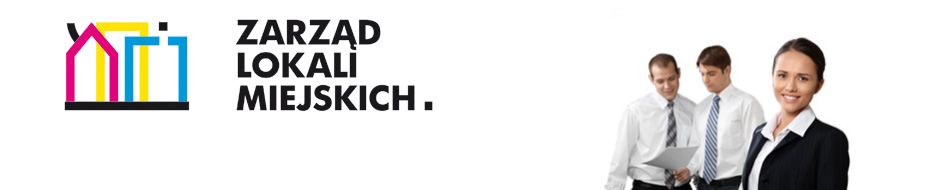 Adres: al. T. Kościuszki 47; 90-514 Łódź telefon: (42) 628 71 03Specyfikacja Istotnych Warunków ZamówieniaPrzetarg nr DZP.26.1.192.2020Na wykonanie – opracowanie  inwentaryzacji architektoniczno – budowlanej (inwentaryzacji), wraz z wyliczeniem udziałów w częściach wspólnych nieruchomości oraz uzyskaniem odrębnych dla każdego lokalu zaświadczeń o ich samodzielności, w podziale na 2 (dwie) części.Tryb udzielania zamówienia:Przetarg nieograniczony w procedurze krajowejo wartości poniżej „PROGU UNIJNEGO”Podstawa prawna:Na podstawie art. 39  ustawy z dnia 29 stycznia 2004r. – Prawo zamówień publicznych(t.j. Dz. U. z 2019 r. poz. 1843 ze zm.) wraz z przepisami wykonawczymi do ustawySpecyfikację zatwierdził:Kierownik Wydziału Zamówień PublicznychJarosław GąsiorekŁódź, dnia 15.06.2020r.1.	ZAMAWIAJĄCYAdres: al. T.  Kościuszki 47; 90-514 Łódź; tel. 42/ 628-71-03 lub 665-017-445.e-mail: zamowienia@zlm.lodz.plstrona internetowa: www.zlm.lodz.plAdres platformy zakupowej: https://platformazakupowa.pl/pn/zlm_lodz2. 	OZNACZENIE POSTĘPOWANIAPostępowanie, którego dotyczy niniejszy dokument oznaczone jest znakiem: DZP.26.1.192.2020.Wykonawcy powinni we wszelkich kontaktach z Zamawiającym powoływać się na wyżej podane oznaczenie.3. 	TRYB POSTĘPOWANIAPostępowanie o udzielenie zamówienia prowadzone jest w trybie przetargu nieograniczonego na podstawie ustawy z dnia 29 stycznia 2004r. Prawo zamówień publicznych (tj. Dz.U. z 2019r. poz. 1843 ze zm.) zwanej dalej „ustawą Pzp”. Specyfikacja Istotnych Warunków Zamówienia zwana jest dalej „SIWZ” lub „Specyfikacją”.UWAGA:4. 	ŹRÓDŁA FINANSOWANIAZamówienie jest przewidziane do finansowania ze środków ujętych w budżecie 
Zarządu Lokali Miejskich.5. 	PRZEDMIOT ZAMÓWIENIA5.1.	Przedmiot zamówienia stanowi wykonanie: opracowanie inwentaryzacji architektoniczno – budowlanej nieruchomości wraz z uzyskaniem zaświadczeń o samodzielności lokali mieszkalnych i lokali przeznaczonych na cele inne niż mieszkalne, w podziale na 2 (dwie) części  - zgodnie z poniższymi tabelami:Część 1 obejmuje opracowanie inwentaryzacji architektoniczno – budowlanej  następujących nieruchomości Część 2 obejmuje opracowanie inwentaryzacji architektoniczno – budowlanej  następujących nieruchomości Dokumentacja techniczna będzie podstawą między innymi do:uzyskania zaświadczeń o samodzielności lokali , wyliczenia prawidłowych udziałów w części wspólnej nieruchomości,prywatyzacji  nieruchomości.Zamawiający nie przewiduje udzielania zaliczek na poczet wykonania zamówienia. CPV (Wspólny Słownik Zamówień): Główny przedmiot:-  71251000-2  Usługi architektoniczne i dotyczące pomiarów budynkówSpecyfikacja Istotnych Warunków Zamówienia zwana jest dalej „SIWZ” 
lub „Specyfikacją”.Zamawiający dopuszcza składanie ofert częściowych.Wykonawca może złożyć ofertę na dowolnie wybraną liczbę części.Zamawiający nie dopuszcza składania ofert wariantowych.Realizacja zamówienia podlega prawu polskiemu, w tym w szczególności ustawie z dnia 7 lipca 1994 roku Prawo budowlane (t.j. Dz.U. z 2019r., poz. 1186) ustawie z dnia 23 kwietnia 1964 r. Kodeks cywilny (tekst jednolity Dz.U. z 2019r. poz. 1145 ze zm.) i ustawie z dnia 29 stycznia 2004 r. Prawo zamówień publicznych (tekst jednolity Dz. U. z 2019 r. poz. 1843).5.2. 	Zamawiający nie przewiduje możliwości udzielenia zamówień, o których mowa w art. 67 ust. 1 pkt. 6 ustawy Pzp.5.3.	W przypadku rozbieżności pomiędzy treścią niniejszej SIWZ, a treścią udzielonych wyjaśnień, jako obowiązującą należy przyjąć treść pisma zawierającego późniejsze oświadczenie Zamawiającego.5.4.	PODWYKONAWSTWO:a)	Zamawiający nie zastrzega obowiązku osobistego wykonania przez wykonawcę kluczowych części zamówienia. b)	Wykonawca może powierzyć podwykonawcy wykonanie części zamówienia.c)	Zamawiający żąda wskazania przez wykonawcę części zamówienia wymienionych w Formularzu Ofertowym, których wykonanie zamierza powierzyć podwykonawcom i podania przez wykonawcę firm podwykonawców.d)	Pozostałe wymagania dotyczące podwykonawstwa zostały określone w projekcie umowy.6. 	TERMIN REALIZACJI USŁUGI              Część 1 – 30.10.2020r.              Część 2 – 30.10.2020r.7. 	WARUNKI UDZIAŁU W POSTĘPOWANIU 7.1.	O udzielenie zamówienia mogą ubiegać się Wykonawcy, którzy nie podlegają wykluczeniu oraz spełniają określone przez zamawiającego warunki udziału w postępowaniu.7.2.	O udzielenie zamówienia mogą ubiegać się Wykonawcy, którzy spełniają warunki dotyczące:1)	kompetencji lub uprawnień do prowadzenia określonej działalności zawodowej, o ile wynika to z odrębnych przepisów:Zamawiający nie wymaga.2) 	sytuacji ekonomicznej lub finansowej:              Zamawiający nie wymaga. 3)	zdolności technicznej i zawodowej:a)	Wykonawcy:Wykonawca musi wykazać się doświadczeniem, potwierdzeniem będzie wykaz usług wykonanych, a w przypadku świadczeń okresowych lub ciągłych również wykonywanych, w okresie ostatnich 3 lat przed upływem terminu składania ofert albo wniosków o dopuszczenie do udziału w postępowaniu, a jeżeli okres prowadzenia działalności jest krótszy – w tym okresie, wraz z podaniem ich wartości, przedmiotu, dat wykonania i podmiotów, na rzecz których usługi zostały wykonane, oraz załączeniem dowodów określających czy te usługi zostały wykonane lub są wykonywane należycie, przy czym dowodami, o których mowa, są referencje bądź inne dokumenty wystawione przez podmiot, na rzecz którego usługi były wykonywane, a w przypadku świadczeń okresowych lub ciągłych są wykonywane, a jeżeli z uzasadnionej przyczyny o obiektywnym charakterze wykonawca nie jest w stanie uzyskać tych dokumentów – oświadczenie wykonawcy. Wykonawca spełni warunek jeżeli wykaże, że wykonał usługi inwentaryzacji architektoniczno budowlanych budynków,  o łącznej wartości brutto minimum:- składając ofertę na część 1 zamówienia: 30 000,00 zł. (trzydzieści tys. zł.),- składając ofertę na część 2 zamówienia: 30 000,00 zł. (trzydzieści tys. zł.).             Jeżeli wykonawca składa ofertę na więcej niż jedna część to winien wykazać się sumą wartości             opowiadającą tym częściom. (oświadczenie dotyczące wykazu usług stanowi załącznik nr 5 do             SIWZ).b)	kadry kierowniczej wykonawcy do realizacji zamówienia:Wykonawca złoży oświadczenie na temat wykształcenia i kwalifikacji zawodowych wykonawcy lub kadry kierowniczej wykonawcy – w kadrze należy wykazać co najmniej, osoby posiadające niżej wymienione kwalifikacje:uprawnienia budowlane – zgodnie z ustawą z dnia 07.07.1994 r. Prawo Budowlane,   uprawniające do projektowania w specjalności: architektonicznej lub konstrukcyjno – budowlanej wraz z ważnym zaświadczeniem o przynależności do Okręgowej Izby Inżynierów Budownictwa - minimum 1 osoba (bez względu na ilość składanych części).(wzór oświadczenia stanowi załącznik Nr 6 do SIWZ)Przed podpisaniem umowy Wykonawca jest zobowiązany przedstawić w/w dokumenty lub kserokopie dokumentów poświadczonych za zgodność z oryginałem. UWAGA:    Ilekroć Zamawiający wymaga określonych uprawnień do pełnienia samodzielnych funkcji technicznych w budownictwie na podstawie aktualnie obowiązującej ustawy z dnia 7 lipca 1994 r. Prawo budowlane (t.j. Dz.U. z 2019r., poz. 1186) oraz rozporządzeniem Ministra Infrastruktury i Rozwoju z dnia 11 września 2014 r. w sprawie samodzielnych funkcji technicznych w budownictwie (Dz. U. z 2014 r. poz. 1278), rozumie przez to również odpowiadające im ważne uprawnienia budowlane wydane na podstawie uprzednio obowiązujących przepisów prawa lub odpowiednich przepisów obowiązujących na terenie kraju, w którym Wykonawca ma siedzibę lub miejsce zamieszkania, uznanych przez właściwy organ zgodnie z  ustawą o zasadach uznawania kwalifikacji zawodowych nabytych w państwach członkowskich Unii Europejskiej.7.3.	Zamawiający może, na każdym etapie postępowania, uznać, że wykonawca nie posiada wymaganych zdolności, jeżeli zaangażowanie zasobów technicznych lub zawodowych wykonawcy w inne przedsięwzięcia gospodarcze wykonawcy może mieć negatywny wpływ na realizację zamówienia.8. 	PODSTAWY WYKLUCZENIA WYKONAWCÓW8.1.	Z postępowania o udzielenie zamówienia wyklucza się wykonawcę, w stosunku do którego zachodzi którakolwiek z okoliczności, o których mowa w art. 24 ust. 1 pkt 12 – 23 ustawy Pzp.8.2.	Zamawiający nie przewiduje wykluczeń określonych w art. 24 ust. 5 ustawy Pzp.8.3.	Wykluczenie wykonawcy następuje zgodnie z art. 24 ust. 7 ustawy Pzp.8.4.	Wykonawca, który podlega wykluczeniu na podstawie art. 24 ust. 1 pkt 13 i 14 oraz 16–20 ustawy Pzp, może przedstawić dowody na to, że podjęte przez niego środki są wystarczające do wykazania jego rzetelności, w szczególności udowodnić naprawienie szkody wyrządzonej przestępstwem lub przestępstwem skarbowym, zadośćuczynienie pieniężne za doznaną krzywdę lub naprawienie szkody, wyczerpujące wyjaśnienie stanu faktycznego oraz współpracę z organami ścigania oraz podjęcie konkretnych środków technicznych, organizacyjnych i kadrowych, które są odpowiednie dla zapobiegania dalszym przestępstwom lub przestępstwom skarbowym lub nieprawidłowemu postępowaniu wykonawcy. Regulacji, o której mowa w zdaniu pierwszym nie stosuje się, jeżeli wobec wykonawcy, będącego podmiotem zbiorowym, orzeczono prawomocnym wyrokiem sądu zakaz ubiegania się o udzielenie zamówienia oraz nie upłynął określony w tym wyroku okres obowiązywania tego zakazu.8.5.	Wykonawca nie podlega wykluczeniu, jeżeli zamawiający, uwzględniając wagę i szczególne okoliczności czynu wykonawcy, uzna za wystarczające dowody przedstawione na podstawie pkt. 8.4.8.6.	Zamawiający może wykluczyć wykonawcę na każdym etapie postępowania o udzielenie zamówienia.9. 	OŚWIADCZENIA I DOKUMENTY, JAKIE ZOBOWIĄZANI SĄ DOSTARCZYĆ WYKONAWCY W CELU WYKAZANIA BRAKU PODSTAW WYKLUCZENIA ORAZ POTWIERDZENIA SPEŁNIANIA WARUNKÓW UDZIAŁU W POSTĘPOWANIU9.1.	Do oferty Wykonawca zobowiązany jest dołączyć aktualne na dzień składania ofert oświadczenie stanowiące wstępne potwierdzenie, że Wykonawca:a)	nie podlega wykluczeniu;b)	spełnia warunki udziału w postępowaniu.9.2.	Wykonawca, w terminie 3 dni od dnia zamieszczenia na stronie internetowej informacji, o której mowa w art. 86 ust. 5 ustawy Pzp, przekazuje zamawiającemu oświadczenie o przynależności lub braku przynależności do tej samej grupy kapitałowej, o której mowa w art. 24 ust. 1 pkt. 23 ustawy Pzp. Wraz ze złożeniem oświadczenia, wykonawca może przedstawić dowody, że powiązania z innym wykonawcą nie prowadzą do zakłócenia konkurencji w postępowaniu o udzielenie zamówienia.9.3.	Zamawiający przed udzieleniem zamówienia, wezwie wykonawcę, którego oferta została oceniona najwyżej, do złożenia w wyznaczonym, nie krótszym niż 5 dni, terminie aktualnych na dzień złożenia oświadczeń lub dokumentów, potwierdzających okoliczności, o których mowa w art. 25 ust. 1 ustawy Pzp.9.4.	Jeżeli jest to niezbędne do zapewnienia odpowiedniego przebiegu postępowania o udzielenie zamówienia, zamawiający może na każdym etapie postępowania wezwać wykonawców do złożenia wszystkich lub niektórych oświadczeń lub dokumentów potwierdzających, że nie podlegają wykluczeniu oraz spełniają warunki udziału w postępowaniu, a jeżeli zachodzą uzasadnione podstawy do uznania, że złożone uprzednio oświadczenia lub dokumenty nie są już aktualne, do złożenia aktualnych oświadczeń lub dokumentów.9.5.	Zamawiający, zgodnie z art. 24 aa ustawy Pzp, w pierwszej kolejności dokona oceny ofert, a następnie zbada czy wykonawca, którego oferta została oceniona jako najkorzystniejsza nie podlega wykluczeniu oraz spełnia warunki udziału w postępowaniu.9.6.	Na wezwanie zamawiającego Wykonawca zobowiązany jest złożyć następujące oświadczenia lub dokumenty:9.6.1.	W celu potwierdzenia spełniania przez wykonawcę warunków udziału w postępowaniu:wykaz usług wykonanych, a w przypadku świadczeń okresowych lub ciągłych również wykonywanych, w okresie ostatnich 3 lat przed upływem terminu składania ofert albo wniosków o dopuszczenie do udziału w postępowaniu, a jeżeli okres prowadzenia działalności jest krótszy – w tym okresie, wraz z podaniem ich wartości, przedmiotu, dat wykonania i podmiotów, na rzecz których usługi zostały wykonane;referencje lub inne dokumenty określające czy usługi wykonane przez wykonawcę zostały wykonane należycie; oświadczenie na temat wykształcenia i kwalifikacji zawodowych wykonawcy lub kadry kierowniczej wykonawcy;9.6.1.	Jeżeli wykaz, oświadczenia lub inne złożone przez wykonawcę dokumenty budzą wątpliwości zamawiającego, może on zwrócić się bezpośrednio do właściwego podmiotu, na rzecz którego usługi były wykonane, o dodatkowe informacje lub dokumenty w tym zakresie.9.6.1.	Jeżeli treść informacji przekazanych przez wykonawcę odpowiada zakresowi informacji, których zamawiający wymaga poprzez żądanie dokumentów potwierdzających spełnianie przez wykonawcę warunków udziału w postępowaniu oraz brak podstaw wykluczenia, zamawiający może odstąpić od żądania tych dokumentów od wykonawcy. W takim przypadku dowodem                   spełniania przez wykonawcę warunków udziału w postępowaniu oraz braku podstaw wykluczenia są odpowiednie informacje przekazane przez wykonawcę lub odpowiednio przez podmioty, na których zdolnościach lub sytuacji wykonawca polega na zasadach określonych w art. 22a ustawy Pzp.10. 	INFORMACJA DLA WYKONAWCÓW POLEGAJĄCYCH NA ZASOBACH INNYCH PODMIOTÓW, NA ZASADACH OKREŚLONYCH W ART. 22A USTAWY PZP ORAZ ZAMIERZAJĄCYCH POWIERZYĆ WYKONANIE CZĘŚCI ZAMÓWIENIA PODWYKONAWCOM10.1.	Wykonawca może w celu potwierdzenia spełniania warunków udziału w postępowaniu, w stosownych sytuacjach oraz w odniesieniu do zamówienia, lub jego części, polegać na zdolnościach technicznych lub zawodowych lub sytuacji finansowej lub ekonomicznej innych podmiotów, niezależnie od charakteru prawnego łączących go z nim stosunków prawnych.10.2.	Wykonawca, który polega na zdolnościach lub sytuacji innych podmiotów, musi udowodnić zamawiającemu, że realizując zamówienie, będzie dysponował niezbędnymi zasobami tych podmiotów, w szczególności przedstawiając zobowiązanie tych podmiotów do oddania mu do dyspozycji niezbędnych zasobów na potrzeby realizacji zamówienia.10.3.	Zamawiający oceni, czy udostępniane wykonawcy przez inne podmioty zdolności techniczne lub zawodowe lub ich sytuacja finansowa lub ekonomiczna, pozwalają na wykazanie przez wykonawcę spełniania warunków udziału w postępowaniu oraz zbada, czy nie zachodzą wobec tego podmiotu podstawy wykluczenia, o których mowa w art. 24 ust. 1 pkt 13–22 ustawy Pzp.10.4.	W odniesieniu do warunków dotyczących doświadczenia, wykonawcy mogą polegać na zdolnościach innych podmiotów, jeśli podmioty te zrealizują usługi, do realizacji których te zdolności są wymagane.10.5.	Wykonawca, który polega na sytuacji finansowej innych podmiotów, odpowiada solidarnie z podmiotem, który zobowiązał się do udostępnienia zasobów, za szkodę poniesioną przez Zamawiającego powstałą wskutek nieudostępnienia tych zasobów, chyba że za nieudostępnienie zasobów nie ponosi winy.10.6.	Jeżeli zdolności techniczne lub zawodowe lub sytuacja finansowa lub ekonomiczna, podmiotu, na którego zdolnościach polega wykonawca, nie potwierdzają spełnienia przez wykonawcę warunków udziału w postępowaniu lub zachodzą wobec tych podmiotów podstawy wykluczenia, Zamawiający zażąda, aby wykonawca w terminie określonym przez Zamawiającego:a)	zastąpił ten podmiot innym podmiotem lub podmiotami lubb)	zobowiązał się do osobistego wykonania odpowiedniej części zamówienia, jeżeli wykaże zdolności techniczne lub zawodowe lub sytuację finansową, o których mowa w pkt 10.1. 10.7.	W celu oceny, czy wykonawca polegając na zdolnościach lub sytuacji innych podmiotów na zasadach określonych w art. 22a ustawy, będzie dysponował niezbędnymi zasobami w stopniu umożliwiającym należyte wykonanie zamówienia publicznego oraz oceny, czy stosunek łączący wykonawcę z tymi podmiotami gwarantuje rzeczywisty dostęp do ich zasobów, zamawiający może żądać dokumentów, które określają w szczególności:zakres dostępnych wykonawcy zasobów innego podmiotu;sposób wykorzystania zasobów innego podmiotu, przez wykonawcę, przy wykonywaniu zamówienia publicznego;zakres i okres udziału innego podmiotu przy wykonywaniu zamówienia publicznego;czy podmiot, na zdolnościach którego wykonawca polega w odniesieniu do warunków udziału w postępowaniu dotyczących doświadczenia, zrealizuje usługi, których wskazane zdolności dotyczą10.8.	Wykonawca, który powołuje się na zasoby innych podmiotów, w celu wykazania braku istnienia wobec nich podstaw wykluczenia oraz spełniania, w zakresie, w jakim powołuje się na ich zasoby, warunków udziału w postępowaniu składa także oświadczenia i dokumenty dotyczące tych podmiotów.10.9.	Wykonawca, który zamierza powierzyć wykonanie części zamówienia podwykonawcom zobowiązany jest wypełnić odpowiednią część formularza ofertowego, oraz wskazać części zamówienia, których wykonanie zamierza powierzyć podwykonawcom oraz, o ile jest to wiadome, podać firmy podwykonawców.11. 	INFORMACJA DLA WYKONAWCÓW WSPÓLNIE UBIEGAJĄCYCH SIĘ O UDZIELENIE ZAMÓWIENIA (SPÓŁKI CYWILNE/ KONSORCJA)11.1.	Wykonawcy mogą wspólnie ubiegać się o udzielenie zamówienia. W takim przypadku Wykonawcy ustanawiają pełnomocnika do reprezentowania ich w postępowaniu o udzielenie zamówienia albo reprezentowania w postępowaniu i zawarcia umowy w sprawie zamówienia publicznego.11.2.	W przypadku Wykonawców wspólnie ubiegających się o udzielenie zamówienia, żaden z nich nie może podlegać wykluczeniu z powodu niespełniania warunków, o których mowa w art. 24 ust. 1 ustawy Pzp, natomiast spełnianie warunków udziału w postępowaniu Wykonawcy wykazują zgodnie z pkt 7.2.11.3.	W przypadku wspólnego ubiegania się o zamówienie przez wykonawców, dokumenty i oświadczenia o których mowa w pkt. 9.1., składa każdy z wykonawców wspólnie ubiegających się o zamówienie. Dokumenty te potwierdzają spełnianie warunków udziału w postępowaniu oraz brak podstaw wykluczenia w zakresie, w którym każdy z wykonawców wykazuje spełnianie warunków udziału w postępowaniu oraz brak podstaw wykluczenia.11.4.	W przypadku wspólnego ubiegania się o zamówienie przez wykonawców oświadczenie o przynależności braku przynależności do tej samej grupy kapitałowej, o którym mowa w pkt. 9.2. składa każdy z Wykonawców.12. 	SPOSÓB KOMUNIKACJI ORAZ WYMAGANIA FORMALNE DOTYCZĄCE SKŁADANYCH OŚWIADCZEŃ I DOKUMENTÓW12.1.	W niniejszym postępowaniu komunikacja między Zamawiającym a Wykonawcami odbywa się w języku polskim, przy użyciu środków komunikacji elektronicznej w rozumieniu ustawy z dnia 18 lipca 2002 r. o świadczeniu usług drogą elektroniczną (tekst jedn. Dz.U. z 2020 r. poz. 344).12.2.	Środkiem komunikacji elektronicznej w niniejszym postępowaniu jest Platforma Zakupowa, zwana dalej „Platformą”, z zastrzeżeniem pkt 12.3 poniżej. Link do Platformy: https://platformazakupowa.pl/pn/zlm_lodz (zakładka dotycząca danego postępowania, do wyszukania po numerze referencyjnym) i formularz Wyślij wiadomość (dostępny na stronie postępowania). Zatem przekazywanie wszelkich oświadczeń, wniosków, zawiadomień oraz informacji odbywa się w formie elektronicznej za pośrednictwem Platformy i formularza Wyślij wiadomość znajdującego się na stronie danego postępowania.Uwaga: Moduł Wyślij wiadomość nie służy do składania ofert12.3.	Zamawiający informuje, że dopuszczalną formą złożenia oferty oraz oświadczenia, o którym mowa w art. 25a Ustawy Pzp pozostaje w postępowaniu forma pisemna (papierowa). Oznacza to, że ofertę, sporządzoną zgodnie z wymaganiami określonymi w SIWZ, oraz oświadczenia, o których mowa w pkt. 9.1 SIWZ Wykonawca składa:1) w formie pisemnej (FORMA NIEZALECANA) opatrzone pod rygorem nieważności własnoręcznym podpisem albo 2) w formie elektronicznej (FORMA REKOMENDOWANA), opatrzone pod rygorem nieważności kwalifikowanym podpisem elektronicznym. 12.4.	Zaleca się posiadanie konta użytkownika na Platformie w przypadku komunikacji z Zamawiającym za pośrednictwem Platformy.12.5.	Założenie lub posiadanie na Platformie konta użytkownika jest równoznaczne z akceptacją przez Wykonawcę warunków aktualnego „Regulaminu platformazakupowa.pl dla Użytkowników (Wykonawców)” udostępnionego na stronie https://platformazakupowa.pl w zakładce „Regulamin”. Posiadanie konta na Platformie oraz składanie ofert w postępowaniach nie wiąże się z żadnymi kosztami dla Wykonawców.12.6.	Za datę przekazania (wpływu) oświadczeń, wniosków, zawiadomień, dokumentów oraz informacji przyjmuje się datę ich przesłania za pośrednictwem Platformy poprzez kliknięcie przycisku Wyślij wiadomość, po którym pojawi się komunikat, że wiadomość została wysłana do Zamawiającego.12.7.	Za datę przekazania (wpływu) oferty przyjmuje się datę jej przesłania za pośrednictwem Platformy zgodnie z Instrukcją korzystania z Platformy12.8.	Ofertę i inne dokumenty należy wczytać jako załączniki na Platformie.12.9.	Zamawiający będzie przekazywał Wykonawcom informacje w formie elektronicznej za pośrednictwem Platformy:1) informacje dotyczące odpowiedzi na pytania, zmiany SIWZ, zmiany terminu składania i otwarcia ofert - kierowane do ogółu zainteresowanych Zamawiający będzie zamieszczał na Platformie w sekcji Komunikaty;2) korespondencja, której zgodnie z obowiązującymi przepisami adresatem jest konkretny Wykonawca, będzie przekazywana w formie elektronicznej za pośrednictwem Platformy do konkretnego Wykonawcy.12.10.	Zamawiający, zgodnie z § 3 ust. 3 Rozporządzenia Prezesa Rady Ministrów z dnia 27 czerwca 2017 r. w sprawie użycia środków komunikacji elektronicznej w postępowaniu o udzielenie zamówienia publicznego oraz udostępniania i przechowywania dokumentów elektronicznych (Dz.U. z 2017 r. poz. 1320 ze zm.), zwanego dalej „Rozporządzeniem w sprawie środków komunikacji”, określa niezbędne wymagania sprzętowo - aplikacyjne umożliwiające pracę na Platformie, tj.:1) stały dostęp do sieci Internet o gwarantowanej przepustowości nie mniejszej niż 512 kb/s;2) komputer klasy PC lub MAC o następującej konfiguracji: pamięć min. 2 GB Ram, procesor Intel IV 2 GHZ lub jego nowsza wersja, jeden z systemów operacyjnych - MS Windows 7, Mac Os x 10.4, Linux, lub ich nowsze wersje;3) zainstalowana dowolna przeglądarka internetowa, w przypadku Internet Explorer minimalnie wersja 10.0.;4) włączona obsługa JavaScript;5) zainstalowany program Adobe Acrobat Reader lub inny obsługujący format plików .pdf;6) Platforma działa według standardu przyjętego w komunikacji sieciowej - kodowanie UTF8;7) oznaczenie czasu odbioru danych przez Platformę stanowi datę oraz dokładny czas (hh:mm:ss) generowany według czasu lokalnego serwera synchronizowanego z zegarem Głównego Urzędu Miar. 12.11.	Wykonawca przystępując do postępowania:1) akceptuje warunki korzystania z Platformy określone w Regulaminie zamieszczonym na stronie internetowej pod linkiem w zakładce „Regulamin” oraz uznaje go za wiążący,2) zapoznał się z instrukcją korzystania z Platformy i stosuje się do niej.12.12.	Zamawiający informuje, że instrukcje korzystania z Platformy dotyczące w szczególności logowania, składania wniosków o wyjaśnienie treści SIWZ, składania ofert oraz innych czynności podejmowanych w postępowaniu przy użyciu Platformy znajdują się z zakładce „Instrukcje” na stronie internetowej pod adresem: https://platformazakupowa.pl/strona/45-instrukcje12.13.	Zalecenia Zamawiającego:1) ze względu na niskie ryzyko naruszenia integralności pliku oraz łatwiejszą weryfikację podpisu Zamawiający zaleca, w miarę możliwości, przekonwertowanie plików składających się na ofertę na format PDF i opatrzenie ich podpisem kwalifikowanym PAdES;2) pliki w innych formatach niż PDF zaleca się opatrzyć zewnętrznym podpisem XAdES; Wykonawca powinien pamiętać, aby plik z podpisem przekazywać łącznie z dokumentem podpisywanym;3) ofertę należy przygotować z należytą starannością i zachowaniem odpowiedniego odstępu czasu do zakończenia przyjmowania ofert; Zamawiający sugeruje złożenie oferty na 24 godziny przed terminem składania ofert;4) podczas podpisywania plików zaleca się zastosowanie algorytmu skrót SHA2 zamiast SHA1;5) jeśli Wykonawca pakuje dokumenty np. w plik ZIP Zamawiający zaleca wcześniejsze podpisanie każdego ze skompresowanych plików.Osobą uprawnioną do porozumiewania się z Wykonawcami w sprawach procedury przetargowej jest Mariusz Gruszczyński tel. 665-017-445  lub (42) 628 -71 -03.Wykonawca może zwrócić się do Zamawiającego z wnioskiem o wyjaśnienie treści SIWZ. Wnioski o wyjaśnienie treści SIWZ należy przesyłać za pośrednictwem Platformy za pomocą formularza Wyślij wiadomość, dostępnego na stronie postępowania.Jeżeli wniosek o wyjaśnienie treści SIWZ wpłynie do Zamawiającego nie później niż do końca dnia, w którym upływa połowa terminu składania ofert, Zamawiający udzieli wyjaśnień niezwłocznie, jednak nie później niż na 2 dni przed upływem terminu składania ofert. Jeżeli wniosek o wyjaśnienie treści SIWZ wpłynie po upływie terminu, o którym mowa powyżej, lub dotyczy udzielonych wyjaśnień, Zamawiający może udzielić wyjaśnień albo pozostawić wniosek bez rozpoznania. Zamawiający zamieści wyjaśnienia na Platformie w sekcji Komunikaty. Przedłużenie terminu składania ofert nie wpływa na bieg terminu składania wniosku, o którym mowa w pkt 12.16.Zamawiający może przed upływem terminu składania ofert zmienić treść SIWZ. Zmianę treści SIWZ Zamawiający zamieści na Platformie w sekcji Komunikaty.W przypadku rozbieżności pomiędzy treścią niniejszej SIWZ, a treścią udzielonych odpowiedzi, jako obowiązującą należy przyjąć treść pisma zawierającego późniejsze oświadczenie Zamawiającego.W celu złożenia oferty o treści spełniającej warunki SIWZ zaleca się, aby Wykonawcy na bieżąco monitorowali zmiany dotyczące postępowania.13. 	OPIS SPOSOBU PRZYGOTOWANIA OFERT13.1.	Sposób przygotowania oferty oraz dokumentów wymaganych przez Zamawiającego w SIWZ zależny jest od wybranej przez Wykonawcę formy, o której mowa w rozdz. 12 SIWZ, to jest elektronicznej lub pisemnej.13.2. 	W zależności od wybranej formy, ofertę i oświadczenia, o których mowa w pkt 9.1 niniejszej SIWZ, Wykonawca składa w formie pisemnej albo elektronicznej, opatrzone pod rygorem nieważności odpowiednio własnoręcznym podpisem albo kwalifikowanym podpisem elektronicznym, zgodnie z zasadami reprezentacji wskazanymi w dokumencie rejestrowym lub podpisem osoby/osób upoważnionej/ych do reprezentowania Wykonawcy na podstawie pełnomocnictwa. 13.3.	W przypadku podpisania oferty oraz poświadczenia za zgodność z oryginałem kopii dokumentów przez osobę niewymienioną w dokumencie rejestrowym (ewidencyjnym) Wykonawcy, należy do oferty dołączyć stosowne pełnomocnictwo w oryginale lub kopii poświadczonej notarialnie.13.4.	Postępowanie prowadzone jest w języku polskim, wobec czego:1) oferta oraz dokumenty wymagane przez Zamawiającego winny być sporządzone w języku polskim;2) dokumenty sporządzone w języku obcym muszą być złożone wraz z poświadczonym przez Wykonawcę tłumaczeniem na język polski.13.5.	Wykonawca ma prawo złożyć tylko jedną ofertę, zawierającą jedną, jednoznacznie opisaną propozycję. Złożenie większej liczby ofert spowoduje odrzucenie wszystkich ofert złożonych przez danego Wykonawcę.13.6.	Treść złożonej oferty musi odpowiadać treści SIWZ.13.7.	Wykonawca poniesie wszelkie koszty związane z przygotowaniem i złożeniem oferty.13.8.	Zamawiający informuje, iż zgodnie z art. 8 w zw. z art. 96 ust. 3 ustawy Pzp oferty składane w postępowaniu o zamówienie publiczne są jawne i podlegają udostępnieniu od chwili ich otwarcia, z wyjątkiem informacji stanowiących tajemnicę przedsiębiorstwa w rozumieniu ustawy z dnia 16 kwietnia 1993 r. o zwalczaniu nieuczciwej konkurencji (tekst jedn. Dz. U. z 2019 r., poz. 1010 ze zm.), jeśli Wykonawca w terminie składania ofert zastrzegł, że nie mogą one być udostępniane i jednocześnie wykazał, iż zastrzeżone informacje stanowią tajemnicę przedsiębiorstwa. Wykonawca nie może zastrzec informacji, o których mowa w art. 86 ust. 4 ustawy Pzp.13.9.	Przez tajemnicę przedsiębiorstwa rozumie się nieujawnione do wiadomości publicznej informacje mające charakter techniczny, technologiczny, organizacyjny przedsiębiorstwa lub inne informacje mające wartość gospodarczą, w stosunku do których podjęto niezbędne działania w celu zachowania poufności.13.10.	Informacje zastrzeżone powinny być załączone do oferty w dodatkowej kopercie z napisem: TAJEMNICA PRZEDSIĘBIORSTWA (dotyczy formy pisemnej) lub w przypadku formy elektronicznej – złożone w osobnym pliku opisanym jako „Załącznik stanowiący tajemnicę przedsiębiorstwa” oraz zamieszczone w formularzu składania ofert na stronie postępowania na Platformie w wierszu Tajemnica przedsiębiorstwa. 13.11.	Brak jednoznacznego wskazania, które informacje stanowią tajemnicę przedsiębiorstwa oznaczać będzie, że wszelkie oświadczenia i zaświadczenia składane w trakcie niniejszego postępowania są jawne bez zastrzeżeń.13.12.	Zastrzeżenie informacji, które nie stanowią tajemnicy przedsiębiorstwa w rozumieniu ustawy o zwalczaniu nieuczciwej konkurencji będzie traktowane, jako bezskuteczne i skutkować będzie zgodnie z uchwałą SN z 20 października 2005 (sygn. III CZP 74/05) ich odtajnieniem.13.13.	Zamawiający informuje, że w przypadku kiedy Wykonawca otrzyma od niego wezwanie w trybie art. 90 ustawy Pzp, a złożone przez niego wyjaśnienia i/lub dowody stanowić będą tajemnicę przedsiębiorstwa w rozumieniu ustawy o zwalczaniu nieuczciwej konkurencji Wykonawcy będzie przysługiwało prawo zastrzeżenia ich jako tajemnica przedsiębiorstwa. Przedmiotowe zastrzeżenie Zamawiający uzna za skuteczne wyłącznie w sytuacji kiedy Wykonawca oprócz samego zastrzeżenia, jednocześnie wykaże, iż dane informacje stanowią tajemnicę przedsiębiorstwa.13.14.	Zamawiający dopuszcza składanie ofert częściowych. Wykonawca może złożyć ofertę na dowolnie wybrane części lub całość zamówienia.13.15.	Zamawiający nie dopuszcza składania ofert wariantowych.13.16.	Ofertę stanowi :1)	Formularz oferty (załącznik nr 1 do SIWZ); 13.17.	Wraz z ofertą powinny być złożone:1) 	Oświadczenia (załączniki nr 2 i nr 3 do SIWZ).2)	Pełnomocnictwo do reprezentowania wszystkich Wykonawców wspólnie ubiegających się o udzielenie zamówienia, ewentualnie umowa o współdziałaniu, z której będzie wynikać przedmiotowe pełnomocnictwo. Pełnomocnik może być ustanowiony do reprezentowania Wykonawców w postępowaniu albo do reprezentowania w postępowaniu i zawarcia umowy. Pełnomocnictwo winno być załączone w formie oryginału lub notarialnie poświadczonej kopii3) 	Dokumenty, z których wynika prawo do podpisania oferty (oryginał lub kopia potwierdzona za zgodność z oryginałem przez notariusza) względnie do podpisania innych dokumentów składanych wraz z ofertą, chyba, że zamawiający może je uzyskać w szczególności za pomocą bezpłatnych i ogólnodostępnych baz danych, w szczególności rejestrów publicznych w rozumieniu ustawy z dnia 17 lutego 2005r. o informatyzacji działalności podmiotów realizujących zadania publiczne Dz.U. z 2014 poz. 1114 oraz z 2016 poz. 352), a wykonawca wskazał to wraz ze złożeniem oferty. 13.18.	Załączniki wymagające wypełnienia muszą być wypełnione przez Wykonawców ściśle według warunków i postanowień zawartych w niniejszej SIWZ. Jeżeli którykolwiek zapis wypełnianych załączników nie dotyczy Wykonawcy należy to zaznaczyć na dokumencie czyniąc dopisek „nie dotyczy”.13.19.	Wytyczne dotyczące ofert składanych w formie pisemnej (NIEZALECANE):1) oferta musi być napisana na maszynie do pisania, komputerze lub inną trwałą i czytelną techniką oraz podpisana przez osobę(y) upoważnioną(e) do reprezentowania Wykonawcy na zewnątrz i zaciągania zobowiązań w wysokości odpowiadającej cenie oferty;2) zaleca się, aby każda zapisana strona oferty była ponumerowana kolejnymi numerami, a cała oferta wraz z załącznikami była w trwały sposób ze sobą połączona (np. zbindowana, zszyta uniemożliwiając jej samoistną dekompletację) oraz zawierała spis treści;3) poprawki lub zmiany (również przy użyciu korektora) w ofercie, powinny być parafowane własnoręcznie przez osobę/y podpisującą/e ofertę;4) ofertę należy złożyć w zamkniętej kopercie, w siedzibie Zamawiającego i oznakować w następujący sposób: 5) ofertę należy złożyć w siedzibie Zamawiającego przy al. Kościuszki 47 w Łodzi, Budynek „A”  parter, recepcja do dnia i godziny wskazanej w pkt 16.1 niniejszej SIWZ i zaadresować zgodnie z opisem wskazanym w pkt 13.19.4 powyżej;6) decydujące znaczenie dla oceny zachowania terminu składania ofert ma data i godzina wpływu oferty do Zamawiającego, a nie data jej wysłania przesyłką pocztową czy kurierską;7) oferta złożona po terminie wskazanym w pkt 16.1 niniejszej SIWZ zostanie niezwłocznie zwrócona na podstawie art. 84 ust. 2 ustawy Pzp;8) Wykonawca może wprowadzić zmiany, poprawki, modyfikacje i uzupełnienia do złożonej oferty pod warunkiem, że Zamawiający otrzyma pisemne zawiadomienie o wprowadzeniu zmian przed terminem składania ofert. Powiadomienie o wprowadzeniu zmian musi być złożone wg takich samych zasad, jak składana oferta tj. w kopercie odpowiednio oznakowanej napisem „ZMIANA”. Koperty oznaczone „ZMIANA” zostaną otwarte przy otwieraniu oferty Wykonawcy, który wprowadził zmiany i po stwierdzeniu poprawności procedury dokonywania zmian, zostaną dołączone do oferty.9) Wykonawca ma prawo przed upływem terminu składania ofert wycofać się z postępowania poprzez złożenie pisemnego powiadomienia, według tych samych zasad jak wprowadzanie zmian i poprawek z napisem na kopercie „WYCOFANIE”. Koperty oznakowane w ten sposób będą otwierane w pierwszej kolejności po potwierdzeniu poprawności postępowania Wykonawcy oraz zgodności ze złożonymi ofertami. Koperty ofert wycofywanych nie będą otwierane.13.20.	Wytyczne dotyczące ofert składanych w formie elektronicznej (REKOMENDOWANE):1) oferta powinna zawierać wszystkie wymagane w SIWZ oświadczenia i dokumenty, bez dokonywania w ich treści jakichkolwiek zastrzeżeń lub zmian ze strony Wykonawcy;2) oświadczenia, o których mowa w SIWZ, dotyczące Wykonawcy oraz Podwykonawcy/ów, składane są w oryginale; Pozostałe dokumenty, inne niż oświadczenia, o których mowa wcześniej, składane są w oryginale lub kopii poświadczonej za zgodność z oryginałem; Poświadczenia za zgodność z oryginałem dokonuje odpowiednio Wykonawca, Wykonawcy wspólnie ubiegający się o udzielenie zamówienia publicznego albo Podwykonawca/y, w zakresie dokumentów, które każdego z nich dotyczą; Przez oryginał należy rozumieć dokument podpisany kwalifikowanym podpisem elektronicznym przez osobę/y upoważnioną/e; Poświadczenie za zgodność z oryginałem następuje w formie elektronicznej poprzez opatrzenie dokumentu kwalifikowanym podpisem elektronicznym osoby/osób upoważnionej/ych;3) oferta powinna być podpisana kwalifikowanym podpisem elektronicznym przez osobę/y upoważnioną/e;4) ofertę wraz z wymaganymi dokumentami należy umieścić na Platformie pod adresem: https://platformazakupowa.pl/pn/zlm_lodz na stronie odpowiedniego postępowania do dnia i godziny wskazanej w pkt 16.1 niniejszej SIWZ;5) oferta składana elektronicznie musi zostać podpisana kwalifikowanym podpisem elektronicznym; W procesie składania oferty za pośrednictwem Platformy Wykonawca powinien złożyć podpis bezpośrednio na dokumencie przesyłanym za pośrednictwem Platformy; Złożenie podpisu na Platformie na etapie podsumowania ma charakter nieobowiązkowy, jednak pozwala zweryfikować ważność podpisu przed złożeniem oferty;6) maksymalny rozmiar jednego pliku przesyłanego za pośrednictwem dedykowanych formularzy do: złożenia, zmiany, wycofania oferty oraz do komunikacji wynosi: 150 MB, przy czym dopuszczalna ilość plików wynosi 10; Wykonawcy składającemu ofertę, na którą składa się większa liczba plików, zaleca się złożenie oferty w formacie folderu skompresowanego zgodnie z pkt 12.13.5 niniejszej SIWZ;7) Zamawiający dopuszcza przesyłanie danych w formatach wskazanych w Rozporządzeniu Rady Ministrów z dnia 12 kwietnia 2012 r. w sprawie Krajowych Ram Interoperacyjności, minimalnych wymagań dla rejestrów publicznych i wymiany informacji w postaci elektronicznej oraz minimalnych wymagań dla systemów teleinformatycznych (tekst jedn. Dz.U. z 2017 r. poz. 2247), tj. m.in. .pdf, .doc, .docx, .odt, .ods, .odp, .txt, .jpg, .png, .xls, .xlsx, .csv, .ppt, .pptx, .rtf, .xps, .svg, .geotiff .tif, .zip, .7Z, przy czym Zamawiający zaleca wykorzystanie plików w formacie .pdf. 8) za datę przekazania oferty przyjmuje się datę jej przekazania w systemie (Platformie) w drugim kroku składania oferty poprzez kliknięcie przycisku Złóż ofertę i wyświetlenie się komunikatu, że oferta została zaszyfrowana i złożona;9) szczegółowa instrukcja dla Wykonawców dotycząca złożenia, zmiany i wycofania oferty znajduje się na stronie internetowej pod adresem: https://platformazakupowa.pl/strona/45-instrukcje10) Wykonawca, za pośrednictwem Platformy może przed upływem terminu do składania ofert zmienić lub wycofać ofertę; Sposób dokonywania zmiany lub wycofania oferty zamieszczono w instrukcji zamieszczonej na stronie internetowej pod adresem: https://platformazakupowa.pl/strona/45-instrukcje.13.21.	Do przeliczenia na PLN wartości wskazanej w dokumentach złożonych na potwierdzenie spełniania warunków udziału w postępowaniu, wyrażonej w walutach innych niż PLN, Zamawiający przyjmie średni kurs publikowany przez Narodowy Bank Polski z dnia wszczęcia postępowania.13.22.	Oferta, której treść nie będzie odpowiadać treści SIWZ, z zastrzeżeniem art. 87 ust. 2 pkt 3 ustawy Pzp zostanie odrzucona (art. 89 ust. 1 pkt 2 ustawy Pzp). Wszelkie niejasności i obiekcje dotyczące treści zapisów w SIWZ należy zatem wyjaśnić z Zamawiającym przed terminem składania ofert w trybie przewidzianym w rozdziale 12 niniejszej SIWZ. Przepisy ustawy Pzp nie przewidują negocjacji warunków udzielenia zamówienia, w tym zapisów projektu umowy, po terminie otwarcia ofert. 14. 	OPIS SPOSOBU OBLICZENIA CENY OFERTY14.1.	Cena podana w ofercie winna obejmować wszystkie koszty, składniki i upusty związane z wykonaniem zamówienia oraz warunkami wynikającymi z treści SIWZ i właściwych przepisów. Wykonawca zobowiązany jest podać w formularzu - Oferta wartość ryczałtową za wykonanie dokumentacji w zakresie: dowolnie wybranej liczby części przedmiotowej  inwentaryzacji.14.2	Jeżeli Wykonawca jest podatnikiem podatku VAT cenę oferty będzie stanowić cena brutto (wraz z podatkiem VAT).14.3	Zamawiający wymaga zagwarantowania stałości ceny w  okresie trwania umowy.14.4	Termin płatności wynosi do 30 dni od dnia przekazania faktury do siedziby Zamawiającego. 14.5	Jeżeli złożona zostanie Oferta, której wybór prowadzić będzie do powstania u zamawiającego obowiązku podatkowego zgodnie z przepisami o podatku od towarów i usług, zamawiający w celu oceny takiej oferty dolicza do przedstawionej w niej ceny podatek od towarów i usług, który miałby obowiązek rozliczyć zgodnie z tymi przepisami. Wykonawca, składając ofertę informuje zamawiającego, czy wybór oferty będzie prowadzić do powstania u zamawiającego obowiązku podatkowego, wskazując nazwę (rodzaj) towaru lub usługi, których dostawa lub świadczenie będzie prowadzić do jego powstania, oraz wskazując ich wartość bez kwoty podatku.15.	WYMAGANIA DOTYCZĄCE WADIUMZamawiający nie żąda wniesienia wadium.16.	MIEJSCE ORAZ TERMIN SKŁADANIA I OTWARCIA OFERT16.1.	Termin składania ofert upływa dnia 23.06.2020 r. o godzinie 10.00.16.2.	Otwarcie ofert nastąpi w dniu 23.06.2020 r., o godz. 11:00 w siedzibie Zamawiającego w Łodzi przy al. Kościuszki 47, Budynek „A”, parter, pokój nr 04 (pokój spotkań z klientami).16.3.	Sposób otwarcia danej oferty zależy od formy, w jakiej została złożona. Oferty złożone w formie elektronicznej zostaną otwarte za pośrednictwem Platformy.16.4.	Otwarcie ofert jest jawne.16.5.	W pierwszej kolejności zostaną otwarte oferty złożone w formie papierowej, a następnie oferty złożone w formie elektronicznej.16.6. 	Podczas otwarcia ofert Zamawiający odczyta informacje, o których mowa w art. 86 ust. 4 ustawy Pzp. 16.7.	Niezwłocznie po otwarciu ofert Zamawiający udostępni na Platformie w sekcji Komunikaty na stronie danego postępowania informacje dotyczące: kwoty, jaką zamierza przeznaczyć na sfinansowanie zamówienia;firm oraz adresów Wykonawców, którzy złożyli oferty w terminie;ceny, terminu wykonania zamówienia, okresu gwarancji i warunków płatności zawartych w ofertach. 16.8.	OFERTY SKŁADANE W FORMIE PISEMNEJ (w siedzibie Zamawiającego):Ofertę wraz z wymaganymi na tym etapie postępowania dokumentami należy złożyć w ZARZĄDZIE  LOKALI  MIEJSKICH Adres: al. T. Kościuszki 47; 90-514 Łódź, Budynek „A”  parter, recepcjaOferty w postaci papierowej złożone po terminie, o którym mowa w pkt 16.1 niniejszej SIWZ, zostaną niezwłocznie zwrócone Wykonawcom.16.9.	OFERTY SKŁADANE W FORMIE ELEKTRONICZNEJ (przy użyciu Platformy):Ofertę wraz z wymaganymi na tym etapie postępowania dokumentami należy umieścić na Platformie, na stronie dotyczącej właściwego postępowania.Po wypełnieniu Formularza oferty i załadowaniu wszystkich wymaganych załączników należy kliknąć przycisk „Przejdź do podsumowania”.Oferta składana elektronicznie musi zostać podpisana elektronicznym podpisem kwalifikowanym. W procesie składania oferty za pośrednictwem Platformy Wykonawca powinien złożyć podpis bezpośrednio na dokumencie przesyłanym za pośrednictwem Platformy. Złożenie podpisu na Platformie na etapie podsumowania ma charakter nieobowiązkowy, jednak pozwala zweryfikować ważność podpisu przed złożeniem oferty.Za datę przekazania oferty przyjmuje się datę jej przekazania w systemie (Platformie) w drugim kroku składania oferty poprzez kliknięcie przycisku „Złóż ofertę” i wyświetlenie się komunikatu, że oferta została zaszyfrowana i złożona.Szczegółowa instrukcja dla Wykonawców dotycząca złożenia i wycofania oferty znajduje się na stronie internetowej pod adresem https://platformazakupowa.pl/strona/45-instrukcjeWykonawca może złożyć ofertę po terminie składania ofert poprzez kliknięcie przycisku „Odblokuj formularz”. Po złożeniu oferty Wykonawca otrzyma automatyczny komunikat dotyczący tego, że oferta została złożona po terminie.17.	TERMIN ZWIĄZANIA OFERTĄ17.1.	Termin związania ofertą wynosi 30 dni. Bieg terminu związania ofertą rozpoczyna się wraz z upływem terminu składania ofert.17.2.	Wykonawca samodzielnie lub na wniosek Zamawiającego może przedłużyć termin związania ofertą, z tym że Zamawiający może tylko raz, co najmniej na 3 dni przed upływem terminu związania ofertą, zwrócić się do Wykonawców o wyrażenie zgody na przedłużenie terminu, o którym mowa w ust. 1 o oznaczony okres, nie dłuższy jednak niż 60 dni.17.3.	Przedłużenie terminu związania ofertą jest dopuszczalne tylko z jednoczesnym przedłużeniem okresu ważności wadium albo, jeżeli nie jest to możliwie, z wniesieniem nowego wadium na przedłużony okres związania ofertą. Jeżeli przedłużenie terminu związania ofertą dokonywane jest po wyborze oferty najkorzystniejszej, obowiązek wniesienia nowego wadium lub jego przedłużenia dotyczy jedynie Wykonawcy, którego oferta została wybrana jako najkorzystniejsza.17.4.	W przypadku wniesienia odwołania po upływie terminu składania ofert bieg terminu związania ofertą ulegnie zawieszeniu do czasu ogłoszenia przez Krajową Izbę Odwoławczą orzeczenia.18.	KRYTERIA WYBORU I SPOSÓB OCENY OFERT ORAZ UDZIELENIE ZAMÓWIENIA18.1. Oferty zostaną ocenione za pomocą systemu punktowego wg kryteriów określonych w pkt. 18.2.18.2  Przy dokonywaniu wyboru najkorzystniejszej oferty Zamawiający stosować będzie następujące kryteria oceny ofert:Cena					 – 60 %		=	60 pktGwarancja					 – 40 %		=	40 pkt18.2.1.	Kryterium „Cena” (C):Kryterium „Cena” będzie rozpatrywana na podstawie ceny brutto za wykonanie przedmiotu zamówienia, podanej przez Wykonawcę na Formularzu Oferty. Zamawiający ofercie o najniższej cenie przyzna 60 punktów a każdej następnej zostanie przyporządkowana liczba punktów proporcjonalnie mniejsza, według wzoru:18.2.2.	Kryterium  Gwarancja: ilość punktów obliczana będzie według wzoru: Maksymalny okres gwarancji na usługi przyjęty do celów obliczeniowych wynosi 60 miesięcy. Zaoferowanie dłuższego okresu gwarancji nie będzie skutkowało przyznaniem większej ilości punktów w tym kryterium oraz nie będzie skutkowało odrzuceniem oferty. Okres gwarancji nie może być krótszy niż 36 miesięcy, zaoferowanie krótszego okresu gwarancji będzie skutkowało odrzuceniem oferty. Jeżeli wykonawca nie wpisze okresu gwarancji do oferty to Zamawiający uzna iż wykonawca zaoferował minimalny wymagany termin gwarancji tj. 36 miesięcy.Zamawiający uzna za najkorzystniejszą ofertę, która uzyska sumarycznie największą ilość punktów ze wszystkich kryteriów. Wybrana zostanie oferta z największą sumą punktów wg wzoru:Lo = Lc + Lggdzie: Lo – sumaryczna ilość punktów uzyskana przez ofertę badanąLc – ilość punktów przyznana ofercie badanej za cenę ofertową bruttoLg – ilość punktów przyznana ofercie badanej za udzieloną gwarancjęZamawiający zastosuje zaokrąglenie każdego wyniku do dwóch miejsc po przecinku.18.3.	Zamawiający nie przewiduje aukcji elektronicznej.18.4.	Zamawiający poinformuje niezwłocznie wszystkich wykonawców o:1) 	wyborze najkorzystniejszej oferty, podając nazwę albo imię i nazwisko, siedzibę albo miejsce zamieszkania i adres, jeżeli jest miejscem wykonywania działalności wykonawcy, którego ofertę wybrano, oraz nazwy albo imiona i nazwiska, siedziby albo miejsca zamieszkania i adresy, jeżeli są miejscami wykonywania działalności wykonawców, którzy złożyli oferty, a także punktację przyznaną ofertom w każdym kryterium oceny ofert i łączną punktację,2) 	wykonawcach, którzy zostali wykluczeni,3) 	wykonawcach, których oferty zostały odrzucone, powodach odrzucenia oferty, a w przypadkach, o których mowa w art. 89 ust. 4 i 5 ustawy Pzp, braku równoważności lub braku spełniania wymagań dotyczących wydajności lub funkcjonalności,	– podając uzasadnienie faktyczne i prawne.18.5.	Zamawiający udostępni informacje, o których mowa w pkt 1) powyżej, na stronie internetowej.19.	INFORMACJE O FORMALNOŚCIACH, JAKICH NALEŻY DOPEŁNIĆ PO WYBORZE OFERTY W CELU ZAWARCIA UMOWY19.1.	W przypadku, gdy zostanie wybrana jako najkorzystniejsza oferta Wykonawców wspólnie ubiegających się o udzielenie zamówienia, Wykonawca przed podpisaniem umowy na wezwanie Zamawiającego przedłoży umowę regulującą współpracę Wykonawców, w której m.in. zostanie określony pełnomocnik uprawniony do kontaktów z Zamawiającym oraz do wystawiania dokumentów związanych z płatnościami.19.2.	O terminie złożenia dokumentu, o którym mowa w pkt 19.1. Zamawiający powiadomi Wykonawcę.20.	ZABEZPIECZENIE NALEŻYTEGO WYKONANIA UMOWYZamawiający nie wymaga wniesienia zabezpieczenia należytego wykonania umowy.21.	ISTOTNE DLA STRON POSTANOWIENIA, KTÓRE ZOSTANĄ WPROWADZONE DO TREŚCI ZAWIERANEJ UMOWY W SPRAWIE ZAMÓWIENIA PUBLICZNEGO, OGÓLNE WARUNKI UMOWY ALBO WZÓR UMOWY, JEŻELI ZAMAWIAJĄCY WYMAGA OD WYKONAWCY, ABY ZAWARŁ Z NIM UMOWĘ W SPRAWIE ZAMÓWIENIA PUBLICZNEGO NA TAKICH WARUNKACH Reguluje projekt umowy – Umowy zostaną zawarte odrębnie dla każdej części.22. 	POUCZENIE O ŚRODKACH OCHRONY PRAWNEJ22.1. 	Wykonawcy, a także innemu podmiotowi, jeżeli ma lub miał interes w uzyskaniu zamówienia oraz poniósł lub może ponieść szkodę w wyniku naruszenia przez Zamawiającego przepisów ustawy Pzp, przysługują środki ochrony prawnej określone w Dziale VI ustawy Pzp. Środki ochrony prawnej wobec ogłoszenia o zamówieniu oraz specyfikacji istotnych warunków zamówienia przysługują również organizacjom wpisanym na listę, o której mowa w art. 154 pkt 5 ustawy Pzp.24.	OCHRONA DANYCH OSOBOWYCHZamawiający informuje, że Administratorem danych osobowych Wykonawcy jest Zarząd Lokali Miejskich al. Kościuszki 47, 90-514 Łódź, tel. (42) 628-70-34, e-mail: zlm@zlm.lodz.plW sprawach związanych z przetwarzaniem danych osobowych, można kontaktować się z Inspektorem Ochrony Danych, za pośrednictwem adresu e-mail: iod@zlm.lodz.plDane osobowe będą przetwarzane zgodnie z zapisami § 6 ust 1 litera c) rozporządzenia Parlamentu Europejskiego i Rady (UE) 2016/679 z dnia 27 kwietnia 2016 r. w sprawie ochrony osób fizycznych w związku z przetwarzaniem danych osobowych i w sprawie swobodnego przepływu takich danych oraz uchylenia dyrektywy 95/46/WE (ogólne rozporządzenie o ochronie danych) (Dz. Urz. UE L 119 
z 04.05.2016, str. 1) (zwane dalej RODO) tj. przeprowadzenia postępowania o udzielenie zamówienia publicznego oraz w celu archiwizacji.Podstawę prawną przetwarzania danych osobowych stanowią art. 8 oraz art. 96 ust. 3 ustawa Prawo zamówień publicznych.Dane osobowe będą ujawniane wykonawcom, oferentom oraz wszystkim zainteresowanym, a także podmiotom przetwarzającym dane na podstawie zawartych umów.Dane osobowe Wykonawcy będą przechowywane przez okres 5 lat od dnia zakończenia postępowania a jeżeli czas trwania umowy i gwarancji oraz rękojmi przekracza 5 lat okres przechowywania obejmuje cały czas trwania umowy, gwarancji i rękojmi. Okresy te dotyczą również Wykonawców, którzy złożyli oferty 
i nie zostały one uznane, jako najkorzystniejsze (nie zawarto z tymi Wykonawcami umowy).Obowiązek podania przez Panią/Pana danych osobowych bezpośrednio Pani/Pana dotyczących jest wymogiem ustawowym określonym w przepisach ustawy Pzp, związanym z udziałem w postępowaniu o udzielenie zamówienia publicznego; konsekwencje niepodania określonych danych wynikają z ustawy Pzp. Przysługuje Pani/Panu prawo do wniesienia skargi do Prezesa Urzędu Ochrony Danych Osobowych, gdy uzna Pani/Pan, że przetwarzanie danych osobowych Pani/Pana dotyczących narusza przepisy RODO.nie przysługuje Pani/Panu:w związku z art. 17 ust. 3 lit. b, d lub e RODO prawo do usunięcia danych osobowych;prawo do przenoszenia danych osobowych, o którym mowa w art. 20 RODO;na podstawie art. 21 RODO prawo sprzeciwu, wobec przetwarzania danych osobowych, gdyż podstawą prawną przetwarzania Pani/Pana danych osobowych jest art. 6 ust. 1 lit. c RODO.             Rozdział 2DZP.26.1.192.2020                                                                                               		Załącznik nr 1Zamawiający: ZARZĄD LOKALI MIEJSKICH Adres: al. Tadeusza Kościuszki 47; 90-514 Łódź Nazwa i siedziba Wykonawcy:	Nr tel.  :  .............................................................................................................	Nr tel.kom: ...................................................................................................................	Nr faxu:………….….…………..                                                                                                                    adres e-mail …….……..………..FORMULARZ OFERTOWYPrzystępując do niniejszego przetargu oświadczam, że: 1.	Prowadzę działalność na podstawie (wpisać właściwe – odpis z właściwego rejestru lub z centralnej ewidencji i informacji o działalności gospodarczej)………………………………………………………………………………………………………    z dnia …………………………………….......................... Nr ………………...……………………2.	Posiadam polisę o wartości ………………………………., ważną do dnia ….………….…………3.	Posiadam nr REGON …………………………….…….………………..4.	Posiadam nr NIP ………………………………….……………………..5.	Oświadczam, że akceptuję projekt umowy oraz zobowiązuję się w przypadku wyboru mojej oferty do zawarcia umowy na określonych w projekcie umowy warunkach w miejscu i terminie wyznaczonym przez Zamawiającego.6.	Oferujemy wykonanie usług stanowiących przedmiot zamówienia zgodnie warunkami zapisanymi w SIWZ za cenę:CZĘŚĆ 1: INWENTARYZACJE NIERUCHOMOŚCI Cenę (brutto) należy zaokrąglić do dwóch miejsc po przecinku (np. 0,355-0,36 lub 0,354-0,35). a) ogółem za cenę całkowitą z powyższej tabeli  (brutto): ………………... zł.    słownie …………………………………………………………………………………………….zł.- w tym podatek VAT tj. ……………………..zł.Udzielamy ….......... miesięcznej gwarancji na wykonane usługi (min. 36 m-cy)CZĘŚĆ 2: NWENTARYZACJE NIERUCHOMOŚCI Cenę (brutto) należy zaokrąglić do dwóch miejsc po przecinku (np. 0,355-0,36 lub 0,354-0,35). a) ogółem za cenę całkowitą z powyższej tabeli  (brutto): ………………... zł.    słownie …………………………………………………………………………………………….zł.- w tym podatek VAT tj. ……………………..zł.Udzielamy ….......... miesięcznej gwarancji na wykonane usługi (min. 36 m-cy)7. Oświadczamy, że ceny określone w pkt. 6 oferty będą obowiązywać przez okres trwania umowy.8.	Zobowiązujemy się zgodnie z wymaganiami Zamawiającego do realizacji umowy w terminie wskazanym w SIWZ.9.	Oświadczam, że jestem / nie jestem* płatnikiem podatku VAT.                 10.	Oświadczamy, że zapoznaliśmy się ze specyfikacją istotnych warunków zamówienia i nie wnosimy do niej zastrzeżeń oraz zdobyliśmy konieczne informacje do przygotowania oferty.11.	Oświadczamy, że uważamy się za związanych niniejszą ofertą przez czas wskazany w specyfikacji istotnych warunków zamówienia12.	Oświadczamy, że następujące informacje stanowią tajemnicę przedsiębiorstwa (w rozumieniu przepisów o zwalczaniu nieuczciwej konkurencji) i nie mogą być udostępniane:12.1 .................................................................................................................................12.2 .................................................................................................................................13.	Pełnomocnik w przypadku składania oferty wspólnejNazwisko, imię ........................................................................................................ Stanowisko..............................................................................................................Telefon...........................................Fax...................................................................Zakres*:do reprezentowania w postępowaniudo reprezentowania w postępowaniu i zawarcia umowy14.	Oświadczamy, że nie  powierzymy wykonania zamówienia */  powierzymy wykonanie części zamówienia podwykonawcy ……………………………………………………………………………………………   w zakresie: ………………………………………………………………………….……………………………………………………………………………………………………………………………………………………………………………………………………………………………………………………. 15.	Oświadczam, że wypełniłem obowiązki informacyjne przewidziane w art. 13 lub art. 14 RODO wobec osób fizycznych, od których dane osobowe bezpośrednio lub pośrednio pozyskałem w celu ubiegania się o udzielenie zamówienia publicznego w niniejszym postępowaniu.16.	Załącznikami do niniejszej oferty są:	1/  ...........................................................................................................................	2/  ...........................................................................................................................	3/  ...........................................................................................................................	4/  ...........................................................................................................................     Do Formularza oferty dołączamy Oświadczenia określone w załącznikach nr 2 i 3; pozostałe wymagane oświadczenia i dokumenty złożymy zgodnie ze specyfikacją.…………….……. (miejscowość), dnia ………….……. r. 					                                         podpis Wykonawcy                                                                          (lub upoważnionego przedstawiciela Wykonawcy)* niepotrzebne skreślićRozdział 3DZP.26.1.192.2020                                                                                               		 Załącznik nr 2Zamawiający: ZARZĄD LOKALI MIEJSKICH Adres: al. Tadeusza Kościuszki 47; 90-514 Łódź Wykonawca:……………………………………………………………(pełna nazwa/firma, adres, w zależności od podmiotu: NIP/PESEL, KRS/ CEiDG)reprezentowany przez:……………………………………………………………(imię, nazwisko, stanowisko/podstawa do  reprezentacji)Oświadczenie wykonawcy składane na podstawie art. 25a ust. 1 ustawy z dnia 29 stycznia 2004 r.  Prawo zamówień publicznych (dalej jako: ustawa Pzp), DOTYCZĄCE SPEŁNIANIA WARUNKÓW UDZIAŁU W POSTĘPOWANIU 
Na potrzeby postępowania o udzielenie zamówienia publicznego
pn. Wykonanie – opracowanie inwentaryzacji architektoniczno – budowlanej (inwentaryzacji), wraz z wyliczeniem udziałów w częściach wspólnych nieruchomości oraz uzyskaniem odrębnych dla każdego lokalu zaświadczeń o ich samodzielności (DZP.26.1.192.2020)                                                                                              oświadczam, co następuje:INFORMACJA DOTYCZĄCA WYKONAWCY:Oświadczam, że spełniam warunki udziału w postępowaniu określone przez zamawiającego w pkt. 7 Specyfikacji.…………….……. (miejscowość), dnia ………….……. r. 							…………………………………………(podpis)INFORMACJA W ZWIĄZKU Z POLEGANIEM NA ZASOBACH INNYCH PODMIOTÓW: Oświadczam, że w celu wykazania spełniania warunków udziału w postępowaniu, określonych przez zamawiającego w pkt. 7 Specyfikacji, polegam na zasobach następującego/ych podmiotu/ów: ………………………………………………………………………...…………………………………………………………………………………………, w następującym zakresie: ……………………………………………………………………………………………… (wskazać podmiot i określić odpowiedni zakres dla wskazanego podmiotu). …………….……. (miejscowość), dnia ………….……. r. 							…………………………………………(podpis)OŚWIADCZENIE DOTYCZĄCE PODANYCH INFORMACJI:Oświadczam, że wszystkie informacje podane w powyższych oświadczeniach są aktualne 
i zgodne z prawdą oraz zostały przedstawione z pełną świadomością konsekwencji wprowadzenia zamawiającego w błąd przy przedstawianiu informacji.…………….……. (miejscowość), dnia ………….……. r. 							…………………………………………(podpis)DZP.26.1.192.2020                                                                                              		Załącznik nr 3Zamawiający: ZARZĄD LOKALI MIEJSKICH Adres: al. Tadeusza Kościuszki 47; 90-514 Łódź Wykonawca:……………………………………………………………(pełna nazwa/firma, adres, w zależności od podmiotu: NIP/PESEL, KRS/ CEiDG)reprezentowany przez:……………………………………………………………(imię, nazwisko, stanowisko/podstawa do  reprezentacji)Oświadczenie wykonawcy składane na podstawie art. 25a ust. 1 ustawy z dnia 29 stycznia 2004 r.  Prawo zamówień publicznych (dalej jako: ustawa Pzp), DOTYCZĄCE PRZESŁANEK WYKLUCZENIA Z POSTĘPOWANIANa potrzeby postępowania o udzielenie zamówienia publicznego 
pn. Wykonanie – opracowanie inwentaryzacji architektoniczno – budowlanej (inwentaryzacji), wraz z wyliczeniem udziałów w częściach wspólnych nieruchomości oraz uzyskaniem odrębnych dla każdego lokalu zaświadczeń o ich samodzielności (DZP.26.1.192.2020)                                                                                               oświadczam, co następuje:OŚWIADCZENIA DOTYCZĄCE WYKONAWCY* :Oświadczam, że nie podlegam wykluczeniu z postępowania na podstawie  art. 24 ust 1 pkt 12-23 ustawy Pzp.Oświadczam, że zachodzą w stosunku do mnie podstawy wykluczenia z postępowania na podstawie art. …………. ustawy Pzp (podać mającą zastosowanie podstawę wykluczenia spośród wymienionych w art. 24 ust. 1 pkt 13-14, 16-20 ustawy Pzp). Jednocześnie oświadczam, że w związku z ww. okolicznością, na podstawie art. 24 ust. 8 ustawy Pzp podjąłem następujące środki naprawcze:………………………………………………………..……………………………………………………………………………………………………………………………………………..……………………………………………………………………………………………………………………………………………………………………………..    …………….……. (miejscowość), dnia …………………. r. 							             …………………………………………            (podpis)* – zaznaczyć właściweOŚWIADCZENIE DOTYCZĄCE PODMIOTU, NA KTÓREGO ZASOBY POWOŁUJE SIĘ WYKONAWCA:Oświadczam, że w stosunku do następującego/ych podmiotu/tów, na którego/ych zasoby powołuję się w niniejszym postępowaniu, tj.: …………………………………………………………… (podać pełną nazwę/firmę, adres, a także w zależności od podmiotu: NIP/PESEL, KRS/ CEiDG) nie zachodzą podstawy wykluczenia z postępowania o udzielenie zamówienia.…………….……. (miejscowość), dnia …………………. r. 							…………………………………………(podpis)[UWAGA: zastosować tylko wtedy, gdy zamawiający przewidział możliwość, o której mowa w art. 25a ust. 5 pkt. 2 ustawy Pzp]OŚWIADCZENIE DOTYCZĄCE PODWYKONAWCY NIEBĘDĄCEGO PODMIOTEM, NA KTÓREGO ZASOBY POWOŁUJE SIĘ WYKONAWCA:Oświadczam, że w stosunku do następującego/ych podmiotu/tów, będącego/ych podwykonawcą/ami: ……………………………………………………………………..….…… (podać pełną nazwę/firmę, adres, a także w zależności od podmiotu: NIP/PESEL, KRS/ CEiDG), nie zachodzą podstawy wykluczenia z postępowania o udzielenie zamówienia.…………….……. (miejscowość), dnia …………………. r. 							…………………………………………(podpis)OŚWIADCZENIE DOTYCZĄCE PODANYCH INFORMACJI:Oświadczam, że wszystkie informacje podane w powyższych oświadczeniach są aktualne 
i zgodne z prawdą oraz zostały przedstawione z pełną świadomością konsekwencji wprowadzenia zamawiającego w błąd przy przedstawianiu informacji.…………….……. (miejscowość), dnia …………………. r. 							…………………………………………(podpis)DZP.26.1.192.2020                                                                                             Załącznik Nr 4OŚWIADCZENIE O PRZYNALEŻNOŚCI LUB BRAKU PRZYNALEŻNOŚCI DO TEJ SAMEJ GRUPY KAPITAŁOWEJ, o której mowa w art. 24 ust. 1 pkt 23 ustawy Prawo zamówień publicznych – składane zgodnie z pkt 9.2.Składając ofertę w postępowaniu o udzielnie zamówienia publicznego, którego przedmiotem jest „ wykonanie – opracowanie  inwentaryzacji architektoniczno – budowlanej (inwentaryzacji), wraz z wyliczeniem udziałów w częściach wspólnych nieruchomości oraz uzyskaniem odrębnych dla każdego lokalu zaświadczeń o ich samodzielności”,        prowadzonym przez ZLM oświadczamy, żenie należymy do grupy kapitałowej *,należymy do grupy kapitałowej *. W przypadku przynależności Wykonawcy do grupy kapitałowej, Wykonawca wymienia podmioty należące do grupy kapitałowej:………………………………………………………………………………………………………………………………………………………………………………………………………………………………………………………………………………........................…….......…                                                   ..................................................miejscowość, 	data                                                                podpis Wykonawcy* – zaznaczyć właściweUwaga: niniejsze oświadczenie składa każdy osobno z Wykonawców wspólnie ubiegających się o udzielenie zamówienia.DZP.26.1.192.2020                                                                                                                                 Załącznik Nr 5Pieczęć WykonawcyNazwa Wykonawcy ............................................................................................................Adres Wykonawcy .............................................................................................................WYKAZ WYKONANYCH USŁUG – składane zgodnie z pkt. 9.6.w okresie ostatnich trzech lat przed upływem terminu składania ofert, a jeżeli okres prowadzenia działalności jest krótszy – w tym okresie...........................................                                   …………………....................................miejscowość, 	data                                                               podpis Wykonawcy                                                                       (lub upoważnionego przedstawiciela Wykonawcy)DZP.26.1.192.2020                                                                                              	Załącznik Nr 6………………………………………………    Pieczęć Wykonawcy OŚWIADCZENIE NA TEMAT WYKSZTAŁCENIA I KWALIFIKACJI ZAWODOWYCH WYKONAWCY LUB KADRY KIEROWNICZEJ WYKONAWCY– składane zgodnie z pkt. 9.6.1.  Oświadczamy że Pan/i…………………………………………………………………. posiada         a. uprawnienia budowlane – zgodnie z ustawą z dnia 07.07.1994 r. Prawo Budowlane,  uprawniające do projektowania w specjalności: architektonicznej lub konstrukcyjno – budowlanej nr…………………………                                                                                             b. aktualna przynależność do Okręgowej Izby Inżynierów Budownictwa nr……………………… ………………………………………………   Podpis Wykonawcy                                                                                   (lub upoważnionego przedstawiciela Wykonawcy)DZP.26.1.192.2020                                                                                              																			Załącznik Nr 7UMOWA nr 192/____/2020  (projekt)zawarta w dniu …………..r., pomiędzy:Miastem Łódź, ul. Piotrkowska 104, 90-926 Łódź, NIP: 725-00-28-902, reprezentowanym przez  Zarząd Lokali Miejskich z siedzibą w Łodzi, przy al. Tadeusza Kościuszki 47,  zwanym dalej  „Zamawiającym”  w imieniu którego działa:……………  	-	…………………………………………..                   a ………………………………………………………………………………………………………… reprezentowanym przez:…………………………………………………………………………………………………………zwanym dalej „Wykonawcą”§ 1Zgodnie z wynikiem postępowania o udzielenie zamówienia publicznego prowadzonego w trybie przetargu nieograniczonego na podstawie art. 39 ustawy Prawo zamówień publicznych (tekst jednolity Dz. U. z 2019 r. poz. 1843), nr spr. DZP.26.1.192.2020, Zamawiający powierza, a Wykonawca zobowiązuje się do  wykonania  niżej  opisanych prac: wykonania inwentaryzacji architektoniczno – budowlanej w nieruchomościach stanowiących załącznik nr 2 do umowy (wykaz nieruchomości) ujętych w części ………….. ,zgodnie z niżej  opisanym zakresem prac:1. Opis techniczny budynku z uwzględnieniem opisu elementów konstrukcyjnych, plan sytuacyjny oraz oznaczenie budynku na mapie.2. Rysunki w skali 1:100 przedstawiające zwymiarowane wszystkie pomieszczenia obejmujące:a) rzut piwnic jeśli występująb) kondygnacji nadziemnych z ujęciem balkonówc) przekroje w zależności od złożoności bryły budynkud) rzuty poddasza z konstrukcją więźby dachoweje) rzuty elewacji z prześwitem bramowymf) rzuty dachu z ujęciem kominów i oznaczeniem ich kanałów, rzuty poszczególnych kondygnacji z naniesieniem  istniejących przewodów kominowych z oznaczeniem ich funkcji (na podstawie aktualnej inwentaryzacji kominiarskiej), ogniomurów, rynien, rur spustowych. 3. W oparciu o art. 3 ust. 3 i 7 Ustawy z dnia 24 czerwca 1994 r. o własności lokali (Dz. U.  z 2018 r. poz. 716) w części obliczeniowej opracowania należy wykonać zestawienia powierzchni wszystkich pomieszczeń usytuowanych na poszczególnych kondygnacjach w rozbiciu na:a) powierzchnię użytkową każdego lokalu, na którą składają się          powierzchnie poszczególnych pomieszczeń - odpowiadające ich zwymiarowaniu na      rysunkach wraz z oznaczeniem (opinią) czy dany lokal spełnia funkcje samodzielności   (zaznaczenie granic poszczególnych lokali samodzielnych – kolorem) w przypadku braku lokali samodzielnych określić warunki jakie winny być spełnione w celu stworzenia samodzielnych jednostek mieszkaniowych.b) całkowitą powierzchnię użytkową budynku z podziałem na:-   powierzchnię mieszkalną i powierzchnię lokali użytkowych;-   powierzchnię pomieszczeń przynależnych;-   powierzchnię pomieszczeń wspólnych z podziałem na komunikację, pomieszczenia      gospodarcze i techniczne;-   powierzchnię użytkową lokali na poszczególnych kondygnacjach; c) wyliczenie udziałów w nieruchomościach w postaci ułamka dziesiętnego z dokładnością do trzech       miejsc po przecinku oraz ułamku zwykłym; udziały muszą sumować się do jedności.4.  Wykonawca zobowiązany jest do przygotowania wniosku o uzyskanie samodzielności lokali i złożenie w imieniu Zamawiającego w Wydziale Urbanistyki i Architektury Urzędu Miasta Łodzi.5.  Wykonawca winien w inwentaryzacji ująć Zestawienie samodzielnych lokali i ich powierzchni            użytkowych oraz udziałów w nieruchomości wspólnej wg wzoru załącznik nr 1 do umowy. 6. Dokumentacja powinna być wykonana w formie papierowej w 4 egzemplarzach i w formie elektronicznej w 1 egzemplarzu. (w formie elektronicznej – nieedytowalnej pliki w formacie PDF oraz w formacie źródłowym w formie edytowalnej dla programu AUTOCAD).7.	Inwentaryzacja będzie wykonywana z uwzględnieniem warunków określonych w art. 2 ust. 2 ustawy z dnia 21 czerwca 2001 r. o ochronie praw lokatorów,  mieszkaniowym zasobie gminy i o zmianie Kodeksu cywilnego (tekst jednolity Dz.U. z 2019r. poz. 1145 ze zm.), oraz zgodnie z aktualnymi przepisami w oparciu o ustawę z dnia 24 czerwca 1994 r. o własności lokali (Dz. U. z 2018 r. poz. 716). 8.	Obmiar powierzchni dokonywany będzie przez Wykonawcę według zasad wynikających z Polskiej Normy nr PN-70/B-02365. § 2Wszystkie dokonane pomiary powierzchni z natury Wykonawca porówna z powierzchniami lokali w zawartych umowach najmu bądź aktami notarialnymi dotyczącymi lokali samodzielnych oraz wykaże w formie tabelarycznej ewentualne różnice.Wykonawca nie może bez zgody Zamawiającego przekazać praw i obowiązków wynikających z umowy w całości osobom trzecim.§ 3Wykonawca zobowiązuje się do:Wykonania inwentaryzacji architektoniczno – budowlanej stanowiącej przedmiot umowy zgodnie z zamówieniem Zamawiającego, złożoną ofertą oraz obowiązującymi normami i przepisami prawa w tej dziedzinie oraz przekaże Zamawiającemu przedmiot umowy protokołem zdawczo – odbiorczym składając oświadczenie o prawidłowości wykonania i kompletności dokumentacji inwentaryzacyjnej, kompletności dokumentacji zgodnie z umową i obowiązującymi przepisami prawa oraz  że jest w stanie kompletnym z punktu widzenia celu, któremu ma służyć tj. uzyskania zaświadczeń o samodzielności lokali, wyliczenia prawidłowych udziałów w części wspólnej nieruchomości oraz prywatyzacji nieruchomości. Wykaz opracowań w protokóle zdawczo – odbiorczym oraz pisemne oświadczenie o kompletności dokumentacji stanowią integralną część umowy.Ustalenia grafiku terminów wizji w lokalach i powiadomi o terminach lokatorów budynku. W przypadku trzykrotnego braku możliwości wykonania pomiarów lokalu wykonawca sporządzi notatkę z adresami i przekaże ją do właściwego RON-u. Gdy wykonawca nie wykona inwentaryzacji w terminie ustalonym w umowie z przyczyn niezależnych od wykonawcy i zamawiającego, termin przekazania inwentaryzacji zostanie przesunięty do czasu całkowitego pomiaru budynku. Należność zostanie wypłacona po całkowitej inwentaryzacji budynku.Przekazania Zamawiającemu niezbędnych opinii i uzgodnień w oryginałach.Dokonać rzetelnie, z należytą starannością własne pomiary inwentaryzacyjne.Zatrudnienia do wykonania przedmiotu umowy osób mających kwalifikacje i wymagane  przez prawo uprawnienia.6.  Zgłoszenia wykonanego przedmiotu umowy do odbioru i przekazania go Zamawiającemu.7. 	Udzielania wyjaśnień na zapytania lub uwagi Zamawiającego, w ciągu 3 dni od daty przekazania zapytania.§ 4Do obowiązków Zamawiającego należy:  Zawiadomienie Wykonawcy o zauważonych w trakcie odbioru lub realizacji  wadach  lub  brakach w przedmiocie umowy.2.  Finansowanie przedmiotu umowy zgodnie z § 6 umowy.3.  Współdziałanie z Wykonawcą w celu wykonania  umowy.4.  Odbiór wykonanego zgodnie z umową  przedmiotu umowy.§ 5Wykonawca zobowiązuje się wykonać przedmiot umowy w terminie do dnia …………………..r.Miejscem odbioru przedmiotu umowy będzie RON w zależności od położenia nieruchomości.Odbioru przedmiotu umowy dokonuje administrator nieruchomości poprzez zaparafowanie jednego egzemplarza dokumentacji oraz podpisanie protokołu przekazania dokumentacji.Przy odbiorze przedmiotu umowy Zamawiający jest zobowiązany dokonać sprawdzenia poprawności danych (np. numeracji lokalu, położenia lokalu, ilości izb itp.). Za jakość przedmiotu umowy odpowiada Wykonawca względem Zamawiającego oraz  za jego kompletność pod względem celu, któremu ma służyć. Zamawiający dokonuje odbioru przedmiotu umowy pod względem formalnym.Dokumentem potwierdzającym przyjęcie wykonania przedmiotu umowy, na każdym jego etapie jest protokół zdawczo – odbiorczy podpisany przez obie strony umowy, którego przygotowanie leży po stronie Wykonawcy.W imieniu Zamawiającego, w zakresie wykonywania obowiązków wynikających z  niniejszej umowy, występuje: ………………………………….7.	Przedstawicielem Wykonawcy w zakresie wykonywania obowiązków wynikających z  niniejszej umowy będzie: …………………………….., uprawnienia nr ……………………., aktualna przynależność do właściwej Izby samorządu zawodowego nr  …………………... § 6Strony ustalają, że wartość wynagrodzenia z tytułu wykonania niniejszej umowy na dzień jej zawarcia wynosi ………………. zł netto (słownie: ……………………………….. zł ……/100) Do powyższego wynagrodzenia zostanie doliczony podatek VAT wg stawki ….. % w kwocie: ……………. zł. Ogółem wartość z tytułu wykonania niniejszej umowy na dzień jej zawarcia wynosi: ......................... zł brutto (słownie:.......................…………………………………… zł …/100) W przypadku gdy kubatura wykonanej inwentaryzacji architektoniczno – budowlanej dla danej nieruchomości  będzie odbiegała do 30% od kubatury wykazanej w załączniku nr 3 do umowy (wykaz nieruchomości) – w takim przypadku wynagrodzenie dla danej nieruchomości nie ulegnie zmianie i będzie wynosiło jak w załączniku nr. 3 (wykaz nieruchomości) W przypadku gdy kubatura wykonanej inwentaryzacji architektoniczno – budowlanej dla danej nieruchomości  będzie odbiegała powyżej 30% do 100% od kubatury wykazanej w załączniku nr 3 do umowy (wykaz nieruchomości) – w takim przypadku wynagrodzenie dla danej nieruchomości zostanie proporcjonalnie zmniejszone lub zwiększone. W przypadku gdy kubatura dla danej nieruchomości  będzie odbiegała powyżej 100% od kubatury wykazanej w załączniku nr 3 do umowy (wykaz nieruchomości) – w takim przypadku strony odstępują od części  umowy w zakresie danej nieruchomości bez prawa wzajemnych roszczeń przez strony niniejszej umowy.Wykonawca wystawia fakturę na podstawie protokołu końcowego odbioru robót podpisanego przez administratora budynku.Zapłata wynagrodzenia nastąpi na podstawie faktury wystawionej przez Wykonawcę wraz z załączonym protokołem zdawczo odbiorczym, przelewem w terminie do 30  dni od daty jej otrzymania przez Zamawiającego.Faktury muszą zawierać następujące dane:    Nabywca:                                              Odbiorca faktury:    Miasto Łódź                                          Zarząd Lokali Miejskich    ul. Piotrkowska 104                             Al. Tadeusza Kościuszki 47    90-926 Łódź                                          90-514 Łódź    NIP 725-00-28-902Wykonawca ma możliwość przesłania drogą elektroniczną ustrukturyzowanej faktury elektronicznej w rozumieniu ustawy o elektronicznym fakturowaniu.W przypadku, gdy Wykonawca skorzysta z możliwości przesłania ustrukturyzowanej faktury elektronicznej, wówczas zobowiązany jest do skorzystania z Platformy Elektronicznego Fakturowania udostępnionej na stronnie internetowej https://efaktura.gov.plSzczegółowe zasady związane z wystawianiem ustrukturyzowanych faktur elektronicznych i innych ustrukturyzowanych dokumentów określa ustawa o elektronicznym fakturowaniu oraz akty wykonawcze.W przypadku, gdy Wykonawca korzysta z usług:brokera Infinite IT Solutions, wpisując dane nabywcy:w sekcji NIP należy wpisać NIP Miasta: 7250028902,jako typ numeru PEPPOL należy wybrać NIP,w polu Numer PEPPOL należy wpisać NIP Zarządu Lokali Miejskich: 7252122232brokera PEFexpert, wpisując dane nabywcy:w sekcji Identyfikator podatkowy należy wpisać NIP Miasta: 7250028902,jako Rodzaj adresu PEF należy wybrać NIP,w polu numer adresu PEF należy wpisać NIP Zarządu Lokali Miejskich: 7252122232W obu w/w przypadkach sekcja Odbiorca powinna być wypełniona zgodnie z miejscem dostawy/odbioru towaru/usługi.Wykonawca zobowiązany jest powiadomić Zamawiającego o wystawieniu faktury na Platformie Elektronicznego Fakturowania – na poniższego maila: finanse@zlm.lodz.pl.W przypadku, gdy wskazany przez Wykonawcę rachunek bankowy, na który ma nastąpić zapłata wynagrodzenia, nie widnieje w wykazie podmiotów zarejestrowanych jako podatnicy VAT, niezarejestrowanych jako podatnicy VAT, niezarejestrowanych oraz wykreślonych i przywróconych 
do rejestru VAT, Zamawiającemu przysługuje prawo wstrzymania zapłaty wynagrodzenia do czasu uzyskania wpisu tego rachunku bankowego do przedmiotowego wykazu lub wskazania nowego rachunku bankowego ujawnionego w ww. wykazie.Okres do czasu uzyskania przez Wykonawcę wpisu rachunku bankowego do przedmiotowego wykazu lub wskazania nowego rachunku bankowego ujawnionego w ww. wykazie nie jest traktowany jako opóźnienie Zamawiającego w zapłacie należnego wynagrodzenia i w takim przypadku nie będą naliczane za ten okres odsetki za opóźnienie w wysokości odsetek ustawowych.§ 7Wykonawca odpowiada za wady fizyczne i prawne przedmiotu umowy.Wykonawca udziela Zamawiającemu ……… miesięcy gwarancji na przedmiot umowy, licząc od dnia podpisania ostatecznego protokołu zdawczo – odbiorczego.   W razie ujawnienia w okresie gwarancji i rękojmi wad w dokumentacji, stanowiącej  przedmiot niniejszej umowy, Wykonawca zobowiązuje się do usunięcia tych wad  (poprawienia dokumentacji) lub do dostarczenia nowej dokumentacji w zamian wadliwej,  bezpłatnie, w terminie uzgodnionym z Zamawiającym nie dłuższym niż 7 dni od daty  zgłoszenia wady przez Zamawiającego.W przypadku niedotrzymania przez Wykonawcę określonego w ust. 3 terminu usunięcia wad dokumentacji, Zamawiający zastrzega sobie możliwość powierzenia wykonania   dokumentacji zastępczej innej osobie na koszt Wykonawcy bez zgody Sądu.W przypadku konieczności przerwania prac objętych niniejszą umową z powodu okoliczności, za które odpowiada Zamawiający lub w razie rozwiązania umowy, za które wykonawca nie ponosi odpowiedzialności, wysokość wynagrodzenia za wykonane prace zostanie ustalona na podstawie protokolarnie stwierdzonego zaawansowania prac. Protokół o którym w ust. 5 uzgodniony między stronami stanowić będzie podstawę do rozliczenia należności Wykonawcy.§ 8Strony ustalają, że obowiązującą je formą odszkodowania będą kary umowne z następujących tytułów i w podanych wysokościach:Zamawiający ma prawo naliczenia Wykonawcy kary umowne:za zwłokę w wykonaniu przedmiotu umowy – w wys. 0,5 % wynagrodzenia umownego netto, za każdy dzień zwłoki za daną nieruchomość,za zwłokę w usunięciu wad stwierdzonych przy odbiorze lub ujawnionych w okresie gwarancji i rękojmi – w wys. 0,5 % wynagrodzenia umownego netto za każdy dzień zwłoki, liczony od upływu terminu wyznaczonego na usuniecie poszczególnych wad za daną nieruchomość,z tytułu odstąpienia od umowy z przyczyn niezależnych od Zamawiającego – z powodu okoliczności za które odpowiedzialność ponosi Wykonawca w wysokości 20 % wynagrodzenia umownego netto.Zamawiający zastrzega sobie prawo dochodzenia odszkodowania uzupełniającego, przewyższającego wysokość kar umownych, o ile  wartość faktycznie poniesionych szkód przekracza wysokość zastrzeżonych kar umownych.3.  Strony zgodnie ustalają, że Zamawiający ma prawo do potrącenia kar umownych z kwot         wynagrodzenia umownego należnego Wykonawcy z tytułu wykonanych w ramach       niniejszej umowy prac.§ 9Wykonawca przenosi na Zamawiającego autorskie prawa majątkowe do przedmiotu umowy w dniu podpisania przez obie strony ostatecznego protokołu zdawczo – odbiorczego, w ramach  wynagrodzenia brutto za przedmiot umowy określonego w § 6. Wykonawca zgadza się na wykonywanie przez Zamawiającego praw zależnych wynikających z umowy.§ 10Jeżeli Wykonawca spóźnia się z wykonaniem przedmiotu umowy więcej niż 30 dni od terminu określonego w § 5 ust. 1 niniejszej umowy, Zamawiający jest uprawniony do odstąpienia od umowy bez wyznaczania terminu dodatkowego.W przypadku, gdy Wykonawca opóźnia się z rozpoczęciem lub wykonaniem przedmiotu umowy tak dalece, iż nie jest prawdopodobne, żeby zdołał je ukończyć w czasie umówionym, Zamawiający może, bez wyznaczania terminu dodatkowego, od umowy odstąpić przed upływem terminu wykonania przedmiotu umowy, określonego w umowie.Jeżeli Wykonawca wykonywać będzie przedmiot umowy w sposób wadliwy Zamawiający może wezwać Wykonawcę do zmiany sposobu wykonywania przedmiotu umowy, wyznaczając mu w tym celu odpowiedni termin. Po bezskutecznym upływie wyznaczonego terminu Zamawiający może od umowy odstąpić albo powierzyć poprawienie lub dalsze wykonywanie przedmiotu umowy innej osobie na koszt i ryzyko Wykonawcy bez zgody Sądu.Zamawiającemu przysługuje prawo odstąpienia od umowy:a) gdy Wykonawca w nienależyty sposób realizuje swoje obowiązki określone w umowie,b) gdy Wykonawca realizuje umowę niezgodnie z ogólnie obowiązującymi przepisami prawa.c) gdy Wykonawca realizuje umowę niezgodnie z postanowieniami umowy.§ 11   Zmiany umowy będą mogły nastąpić w następujących okolicznościach:a)	zmian podmiotowych po stronie Wykonawcy i Zamawiającego zgodnie z obowiązującymi przepisami prawa,b)  	zmiany wynagrodzenia brutto związanej ze zmianą ustawowej stawki podatku VAT,        c)    zmiany wynagrodzenia wskazanej w § 6 ust. 5 niniejszej umowy.Niedopuszczalna jest pod rygorem nieważności, zmiana postanowień niniejszej umowy w stosunku do treści oferty, na podstawie której dokonano wyboru wykonawcy, chyba że zachodzi co najmniej jedna z okoliczności, o których mowa w art. 144 ustawy PZP.Zamawiający, oprócz  przypadków wymienionych w przepisach K.c., może odstąpić od umowy lub części umowy także w  razie zaistnienia istotnej zmiany okoliczności powodującej, że wykonanie umowy nie leży w interesie publicznym, czego nie można było przewidzieć w chwili zawarcia umowy, lub dalsze wykonywanie umowy może zagrozić istotnemu interesowi bezpieczeństwa państwa lub bezpieczeństwu publicznemu, zamawiający może odstąpić od umowy w terminie 30 dni od dnia powzięcia wiadomości o tych okolicznościach. W takim wypadku Wykonawca może żądać jedynie wynagrodzenia należnego mu z tytułu wykonania części umowy.Poza przypadkami określonymi w paragrafach poprzedzających Zamawiający przewiduje możliwość zmiany terminu realizacji umowy w następujących przypadkach:działania osób trzecich uniemożliwiających lub utrudniających realizację umowy;zmian powszechnie obowiązujących przepisów prawa w zakresie mającym wpływ na realizację przedmiotu zamówienia;c)     z powodu przedłużających się procedur administracyjnych, urzędowych niezależnych od stron        umowy tj. wydania przez uprawnione organy decyzji, zezwolenia, uzgodnienia, pozwolenia.W przypadku wystąpienia którejkolwiek z okoliczności wymienionych w ust. 4 termin realizacji usług może ulec odpowiednio przedłużeniu, o czas niezbędny do zakończenia wykonania przedmiotu umowy, w sposób należyty, nie dłuższy jednak niż okres trwania tych okoliczności. § 12 W sprawach nie uregulowanych w niniejszej umowie będą miały zastosowanie przepisy ustawy z dnia 4 lutego 1994r. o prawie autorskim i prawach pokrewnych (tekst jednolity Dz. U. z 2018 r. poz. 1191), przepisy Kodeksu cywilnego, ustawy Prawo budowlane z dnia 7 lipca 1994 r. (t.j. Dz.U. z 2019r., poz. 1186), wraz z rozporządzeniami do ustawy, Ustawy o ochronie praw lokatorów, ustawy o własności lokali z dnia 24 czerwca 1994 r. (Dz. U.  z 2018 r. poz. 716).Wszelkie zmiany i uzupełnienia treści niniejszej umowy i jej załączników wymagają dla swej ważności formy pisemnej.Spory, mogące powstać przy wykonywaniu niniejszej umowy będą rozstrzygane przez sąd właściwy dla siedziby Zamawiającego.Umowę sporządzono w 2 egzemplarzach, po 1 egzemplarzu dla każdej ze stron.        	WYKONAWCA:			                                                                                ZAMAWIAJĄCY:Lp.Adres nieruchomościNrKubatura w m3Położenie budynku front, oficyna prawa, lewa, poprzecznaFunkcja budynku (mieszkalna/ użytkowa/  domek jednorodzinnyIlość Lokali "M" i "U"RON1.Gliniana16A817,8frontmieszkalnyM-722.Podrzeczna152202frontmieszkalno/ użytkowaM-5 U-223.Sierakowskiego 366634front+oficynamieszkalno/ użytkowaM-38 U-124.Wrześnieńska61609,83front+oficynamieszkalnyM-825.Ketlinga 2126555frontmieszkalno/ użytkowaM-66 U-1715Lp.Adres nieruchomościNrKubatura w m3Położenie budynku front, oficyna prawa, lewa, poprzecznaFunkcja budynku (mieszkalna/ użytkowa/  domek jednorodzinnyIlość Lokali "M" i "U"RON1.Wrześnieńska 154289front 1+2mieszkalnyM-1722.Rudzka1071610prawa oficynamieszkalnyM-453.Ketlinga2334144frontmieszkalno - użytkowyM-90 U-1415ZARZĄD  LOKALI  MIEJSKICHAdres: al. T. Kościuszki 47; 90-514 Łódźoraz opisane: DZP.26.1.192.2020„OFERTA na opracowanie  inwentaryzacji architektoniczno – budowlanej”„Nie otwierać przed dniem 23.06.2020r. godz. 11:00”Ocena punktowa (Lg) = (Okres gwarancji badany – 36) x 40Ocena punktowa (Lg) = (60 – 36) x 40L.p.Adres nieruchomościKubatura(m3)Wartość (netto)usługiw złPodatek VATPodatek VATPodatek VATCena całkowitausługi(brutto)w złCena całkowitausługi(brutto)w złL.p.Adres nieruchomościKubatura(m3)Wartość (netto)usługiw złStawka%Stawka%Wartośćw złCena całkowitausługi(brutto)w złCena całkowitausługi(brutto)w zł1Gliniana 16A817,802Podrzeczna 1522023Sierakowskiego 3666344Wrześnieńska 61609,835Ketlinga 2126555Łącznie( kubatura – 37819 m ³)  Łącznie( kubatura – 37819 m ³)  Łącznie( kubatura – 37819 m ³)  ………….L.p.Adres nieruchomościKubatura(m3)Wartość (netto)usługiw złPodatek VATPodatek VATPodatek VATCena całkowitausługi(brutto)w złCena całkowitausługi(brutto)w złL.p.Adres nieruchomościKubatura(m3)Wartość (netto)usługiw złStawka%Stawka%Wartośćw złCena całkowitausługi(brutto)w złCena całkowitausługi(brutto)w zł1Wrześnieńska 1542892Rudzka 107 16103Ketlinga 2334144Łącznie( kubatura – 40043 m ³)  Łącznie( kubatura – 40043 m ³)  Łącznie( kubatura – 40043 m ³)  ………….Lp.WYSZCZEGÓLNIENIE(RODZAJ USŁUGI)WARTOŚĆ bruttoDATA WYKONANIA od - doZAMAWIAJĄCYZałącznik nr 1 do umowy na wykonanie inwentaryzacji architektoniczno - budowlanej budynku położonego w Łodzi przy ul. …………………….Załącznik nr 1 do umowy na wykonanie inwentaryzacji architektoniczno - budowlanej budynku położonego w Łodzi przy ul. …………………….Załącznik nr 1 do umowy na wykonanie inwentaryzacji architektoniczno - budowlanej budynku położonego w Łodzi przy ul. …………………….Załącznik nr 1 do umowy na wykonanie inwentaryzacji architektoniczno - budowlanej budynku położonego w Łodzi przy ul. …………………….Załącznik nr 1 do umowy na wykonanie inwentaryzacji architektoniczno - budowlanej budynku położonego w Łodzi przy ul. …………………….Załącznik nr 1 do umowy na wykonanie inwentaryzacji architektoniczno - budowlanej budynku położonego w Łodzi przy ul. …………………….ZESTAWIENIE SAMODZIELNYCH LOKALI, ICH POWIERZCHNI UŻYTKOWYCH ZESTAWIENIE SAMODZIELNYCH LOKALI, ICH POWIERZCHNI UŻYTKOWYCH ZESTAWIENIE SAMODZIELNYCH LOKALI, ICH POWIERZCHNI UŻYTKOWYCH ZESTAWIENIE SAMODZIELNYCH LOKALI, ICH POWIERZCHNI UŻYTKOWYCH ZESTAWIENIE SAMODZIELNYCH LOKALI, ICH POWIERZCHNI UŻYTKOWYCH ZESTAWIENIE SAMODZIELNYCH LOKALI, ICH POWIERZCHNI UŻYTKOWYCH ZESTAWIENIE SAMODZIELNYCH LOKALI, ICH POWIERZCHNI UŻYTKOWYCH ORAZ UDZIAŁÓW W NIERUCHOMOŚCI WSPÓLNEJ ORAZ UDZIAŁÓW W NIERUCHOMOŚCI WSPÓLNEJ ORAZ UDZIAŁÓW W NIERUCHOMOŚCI WSPÓLNEJ ORAZ UDZIAŁÓW W NIERUCHOMOŚCI WSPÓLNEJ ORAZ UDZIAŁÓW W NIERUCHOMOŚCI WSPÓLNEJ ORAZ UDZIAŁÓW W NIERUCHOMOŚCI WSPÓLNEJ ORAZ UDZIAŁÓW W NIERUCHOMOŚCI WSPÓLNEJ nr lokalupołożenie lokalupołożenie lokaluczęści składowe lokaluczęści składowe lokalupowierzchnia użytkowa lokalu (m2)Udział w nieruchomości wspólnejtyp lokaluklatkakondygnacjanazwa pomieszczeniapowierzchnia (m2)powierzchnia użytkowa lokalu (m2)Udział w nieruchomości wspólnej123456712                         lokal niewyodrębniony/wyodrębniony samodzielnyIIparterpokój000,02612                         lokal niewyodrębniony/wyodrębniony samodzielnyIIparterpokój000,02612                         lokal niewyodrębniony/wyodrębniony samodzielnyIIparterpokój000,02612                         lokal niewyodrębniony/wyodrębniony samodzielnyIIparterkuchnia000,02612                         lokal niewyodrębniony/wyodrębniony samodzielnyIIparterłazienka000,02612                         lokal niewyodrębniony/wyodrębniony samodzielnyIIparterprzedpokój000,026WYKONAWCA:ZAMAWIAJĄCY: ZAMAWIAJĄCY: 